Зарегистрировано в Администрации Губернатора Калужской обл. 28 апреля 2021 г. N 10616КАЛУЖСКАЯ ОБЛАСТЬМИНИСТЕРСТВО ВНУТРЕННЕЙ ПОЛИТИКИИ МАССОВЫХ КОММУНИКАЦИЙПРИКАЗот 20 апреля 2021 г. N 38-одОБ УТВЕРЖДЕНИИ ПЛАНА МЕРОПРИЯТИЙ ПО РЕАЛИЗАЦИИВ 2021 - 2023 ГОДАХ СТРАТЕГИИ ГОСУДАРСТВЕННОЙ ПОЛИТИКИРОССИЙСКОЙ ФЕДЕРАЦИИ В ОТНОШЕНИИ РОССИЙСКОГО КАЗАЧЕСТВАНА 2021 - 2030 ГОДЫ НА ТЕРРИТОРИИ КАЛУЖСКОЙ ОБЛАСТИВ целях совершенствования государственной политики Российской Федерации в отношении российского казачества на территории Калужской области, во исполнение п. 4 распоряжения Правительства Российской Федерации от 09.11.2020 N 2920-р, положения о министерстве внутренней политики Калужской области, утвержденного постановлением Правительства Калужской области от 17.07.2017 N 406 "Об утверждении Положения о министерстве внутренней политики Калужской области",ПРИКАЗЫВАЮ:(в ред. Приказа Министерства внутренней политики Калужской области от 22.12.2022 N 130-од)1. Утвердить план мероприятий по реализации в 2021 - 2023 годах Стратегии государственной политики Российской Федерации в отношении российского казачества на 2021 - 2030 годы на территории Калужской области (прилагается).2. Настоящий Приказ вступает в силу через 10 дней после дня его официального опубликования.3. Контроль за исполнением настоящего Приказа возложить на заместителя министра - начальника управления внутренней политики (И.М.Федорова).МинистрО.А.КалугинУтвержденПриказомминистерства внутренней политикии массовых коммуникацийКалужской областиот 20 апреля 2021 г. N 38-одПЛАНМЕРОПРИЯТИЙ ПО РЕАЛИЗАЦИИ В 2021 - 2023 ГОДАХ СТРАТЕГИИГОСУДАРСТВЕННОЙ ПОЛИТИКИ РОССИЙСКОЙ ФЕДЕРАЦИИ В ОТНОШЕНИИРОССИЙСКОГО КАЗАЧЕСТВА НА 2021 - 2030 ГОДЫ НА ТЕРРИТОРИИКАЛУЖСКОЙ ОБЛАСТИ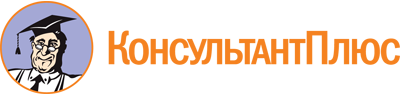 Приказ Министерства внутренней политики и массовых коммуникаций Калужской обл. от 20.04.2021 N 38-од
(ред. от 22.12.2022)
"Об утверждении плана мероприятий по реализации в 2021 - 2023 годах Стратегии государственной политики Российской Федерации в отношении российского казачества на 2021 - 2030 годы на территории Калужской области"
(Зарегистрировано в Администрации Губернатора Калужской обл. 28.04.2021 N 10616)Документ предоставлен КонсультантПлюс

www.consultant.ru

Дата сохранения: 10.06.2023
 Список изменяющих документов(в ред. Приказа Министерства внутренней политики Калужской областиот 22.12.2022 N 130-од)Список изменяющих документов(в ред. Приказа Министерства внутренней политики Калужской областиот 22.12.2022 N 130-од)Nп/пНаименование мероприятияСрок исполненияОтветственный исполнительНаправление реализации стратегииЦелевой показательДокумент, подтверждающий исполнениеI. Совершенствование механизма привлечения членов казачьих обществ к несению государственной или иной службыI. Совершенствование механизма привлечения членов казачьих обществ к несению государственной или иной службыI. Совершенствование механизма привлечения членов казачьих обществ к несению государственной или иной службыI. Совершенствование механизма привлечения членов казачьих обществ к несению государственной или иной службыI. Совершенствование механизма привлечения членов казачьих обществ к несению государственной или иной службыI. Совершенствование механизма привлечения членов казачьих обществ к несению государственной или иной службыI. Совершенствование механизма привлечения членов казачьих обществ к несению государственной или иной службы1Разработка и принятие региональных и муниципальных нормативных правовых актов Калужской области по вопросам становления и развития комплексной инфраструктуры, государственной и иной службы российского казачествапостоянноминистерство внутренней политики Калужской области (далее - МВП),органы исполнительной власти и местного самоуправления Калужской области, Калужское отдельское казачье общество войскового казачьего общества "Центральное казачье войско" (далее - Калужское ОКО ВКО "ЦКВ")- совершенствование правовых основ привлечения российского казачества к несению государственной или иной службы, в том числе разработка правовых механизмов привлечения российского казачества к участию в территориальной обороне;- совершенствование законодательства в целях расширения полномочий казачьих обществ, внесенных в государственный реестр казачьих обществ в Российской Федерации, по участию в обеспечении охраны объектов различных форм собственностиколичество разработанных и принятых нормативных правовых актовнормативные правовые акты органов государственной власти и местного самоуправления Калужской области(в ред. Приказа Министерства внутренней политики Калужской области от 22.12.2022N 130-од)(в ред. Приказа Министерства внутренней политики Калужской области от 22.12.2022N 130-од)(в ред. Приказа Министерства внутренней политики Калужской области от 22.12.2022N 130-од)(в ред. Приказа Министерства внутренней политики Калужской области от 22.12.2022N 130-од)(в ред. Приказа Министерства внутренней политики Калужской области от 22.12.2022N 130-од)(в ред. Приказа Министерства внутренней политики Калужской области от 22.12.2022N 130-од)(в ред. Приказа Министерства внутренней политики Калужской области от 22.12.2022N 130-од)2Заключение органами исполнительной власти и местного самоуправления Калужской области договоров с казачьими обществами, внесенными в государственный реестр казачьих обществ в Российской Федерации (далее - казачьи общества), о привлечении членов казачьих обществ к несению государственной и иной службы российского казачества на возмездной и безвозмездной основеежегодноорганы исполнительной власти Калужской области (далее - ОИВ) и местного самоуправления Калужской области (далее - ОМСУ), Калужское ОКО ВКО "ЦКВ"расширение привлечения российского казачества в соответствии с законодательством Российской Федерации к несению государственной или иной службы, к содействию государственным и муниципальным органам в осуществлении их полномочий, в том числе к участию:- в охране общественного порядка;- в защите государственной границы Российской Федерации;- в мероприятиях по гражданской обороне;- в мероприятиях по предупреждению и ликвидации чрезвычайных ситуаций и ликвидации последствий стихийных бедствий;- в обеспечении пожарной безопасности, отработке совместных действий с пожарно-спасательными подразделениями, в том числе при проведении пожарно-тактических учений и занятий в рамках пожарно-спасательных гарнизонов;- в мероприятиях по охране и защите лесов от пожаров и иного негативного воздействия, охране объектов животного мира, в других мероприятиях, направленных на обеспечение экологической безопасности, сохранение и восстановление природной среды;- в мероприятиях, направленных на укрепление гражданского единства, гармонизацию межнациональных (межэтнических) отношений, профилактику экстремизма и предупреждение конфликтов на национальной и религиозной почве;- в охране объектов культурного наследия- количество договоров, заключенных на возмездной основе;- количество договоров, заключенных на безвозмездной основе;- количество членов казачьих обществ, привлеченных к государственной и иной службе по видам службы, общая сумма стоимости договоров, заключенных на возмездной основедоклад в ФАДН России3Первоначальная постановка на воинский учет казачьей молодежи в год достижения ею возраста 17 лет и старшего возраста, ранее не поставленной на воинский учетежегодновоенный комиссариат Калужской области (далее - ВК КО) при участии Калужского ОКО ВКО "ЦКВ" (по согласованию)расширение привлечения российского казачества к выполнению задач по обеспечению безопасности и обороноспособности Российской Федерации путем прохождения членами войсковых казачьих обществ военной службы в Вооруженных Силах Российской Федерации, других войсках, воинских формированиях и органахколичество человек из числа представителей казачьей молодежи войсковых казачьих обществ, поставленных на первоначальный воинский учетдоклад в ФАДН России4Организация и проведение мероприятий, связанных с подготовкой и проведением призыва членов войсковых казачьих обществ на военную службу, направлением их для ее прохождения в соединения и воинские части, комплектуемые членами войсковых казачьих обществежегодноВК КО при участии Калужского ОКО ВКО "ЦКВ" (по согласованию)расширение привлечения российского казачества к выполнению задач по обеспечению безопасности и обороноспособности Российской Федерации путем прохождения членами войсковых казачьих обществ военной службы в Вооруженных Силах Российской Федерации, других войсках, воинских формированиях и органахколичество членов войсковых казачьих обществ, проходящих военную службу в Вооруженных Силах Российской Федерации, других войсках, воинских формированиях и органахдоклад в ФАДН России5Привлечение членов войсковых казачьих обществ, пребывающих в запасе, к мобилизационным мероприятиям в ходе оперативно-стратегических учений и тренировокежегодноВК КО при участии Калужского ОКО ВКО "ЦКВ" (по согласованию)расширение привлечения российского казачества к выполнению задач по обеспечению безопасности и обороноспособности Российской Федерации путем прохождения членами войсковых казачьих обществ военной службы в Вооруженных Силах Российской Федерации, других войсках, воинских формированиях и органахколичество членов войсковых казачьих обществ, пребывающих в запасе, привлеченных к мобилизационным мероприятиям в ходе оперативно-стратегических учений и тренировокдоклад в ФАДН России6Привлечение членов казачьих обществ к несению военной службы в войсках национальной гвардии Российской ФедерацииежегодноВК КО, Калужское ОКО ВКО "ЦКВ", региональное отделение Общероссийской общественно-государственной организации "Добровольное общество содействия армии, авиации и флоту России" (далее - ДОСААФ КО) (по согласованию)расширение привлечения российского казачества к выполнению задач по обеспечению безопасности и обороноспособности Российской Федерации путем прохождения членами войсковых казачьих обществ военной службы в Вооруженных Силах Российской Федерации, других войсках, воинских формированиях и органахколичество членов войсковых казачьих обществ, проходящих военную службу в Вооруженных Силах Российской Федерации, других войсках, воинских формированиях и органахдоклад в ФАДН России7Отбор кандидатов из числа членов войсковых казачьих обществ, пребывающих в запасе, для прохождения военной службы по контракту в воинских частях, подлежащих комплектованию членами войсковых казачьих обществежегодноВК КО, Калужское ОКО ВКО "ЦКВ" (по согласованию)расширение привлечения российского казачества к выполнению задач по обеспечению безопасности и обороноспособности Российской Федерации путем прохождения членами войсковых казачьих обществ военной службы в Вооруженных Силах Российской Федерации, других войсках, воинских формированиях и органахколичество членов войсковых казачьих обществ, проходящих военную службу в Вооруженных Силах Российской Федерации, других войсках, воинских формированиях и органахдоклад в ФАДН России8Осуществление на базе центров военно-патриотического воспитания Общероссийской общественно-государственной организации "Добровольное общество содействия армии, авиации и флоту России" подготовки к службе в рядах Вооруженных Сил Российской Федерации лиц из числа членов казачьих обществ и иных объединений казаков и взаимодействия с ними во время их пребывания в запасеежегодноДОСААФ КО,Калужское ОКО ВКО "ЦКВ", общественные объединения казаков (далее - ООК) при участии ОИВ и ОМСУ (по согласованию)расширение привлечения российского казачества к выполнению задач по обеспечению безопасности и обороноспособности Российской Федерации путем прохождения членами войсковых казачьих обществ военной службы в Вооруженных Силах Российской Федерации, других войсках, воинских формированиях и органахколичество членов казачьих обществ и иных объединений казаков, прошедших подготовку к службе в рядах Вооруженных Сил Российской Федерации на базе центров военно-патриотического воспитания Общероссийской общественно-государственной организации "Добровольное общество содействия армии, авиации и флоту России"доклад в ФАДН России9Мониторинг востребованности членов казачьих обществ на государственной и иной службе российского казачества, к которой привлекаются члены казачьих обществ, в соответствии с постановлением Правительства Российской Федерации от 26.02.2010 N 93 "О видах государственной или иной службы, к которой привлекаются члены хуторских, станичных, городских, районных (юртовых), окружных (отдельских) и войсковых казачьих обществ" (по каждому виду службы)постоянноМВП при участии ОИВ, ОМСУ и Калужского ОКО ВКО "ЦКВ"расширение привлечения российского казачества в соответствии с законодательством Российской Федерации к несению государственной или иной службы, к содействию государственным и муниципальным органам в осуществлении их полномочий, в том числе к участию:- в охране общественного порядка;- в защите государственной границы Российской Федерации;- в мероприятиях по гражданской обороне;- в мероприятиях по предупреждению и ликвидации чрезвычайных ситуаций и ликвидации последствий стихийных бедствий;- в обеспечении пожарной безопасности, отработке совместных действий с пожарно-спасательными подразделениями, в том числе при проведении пожарно-тактических учений и занятий в рамках пожарно-спасательных гарнизонов;- в мероприятиях по охране и защите лесов от пожаров и иного негативного воздействия, охране объектов животного мира, в других мероприятиях, направленных на обеспечение экологической безопасности, сохранение и восстановление природной среды;- в мероприятиях, направленных на укрепление гражданского единства, гармонизацию межнациональных (межэтнических) отношений, профилактику экстремизма и предупреждение конфликтов на национальной и религиозной почве;- в охране объектов культурного наследияколичество членов казачьих обществ, привлекаемых федеральными органами исполнительной власти, органами исполнительной власти субъектов Российской Федерации, органами местного самоуправления муниципальных образований к государственной и иной службе российского казачества (по каждому виду службы)доклад в ФАДН России(в ред. Приказа Министерства внутренней политики Калужской области от 22.12.2022N 130-од)(в ред. Приказа Министерства внутренней политики Калужской области от 22.12.2022N 130-од)(в ред. Приказа Министерства внутренней политики Калужской области от 22.12.2022N 130-од)(в ред. Приказа Министерства внутренней политики Калужской области от 22.12.2022N 130-од)(в ред. Приказа Министерства внутренней политики Калужской области от 22.12.2022N 130-од)(в ред. Приказа Министерства внутренней политики Калужской области от 22.12.2022N 130-од)(в ред. Приказа Министерства внутренней политики Калужской области от 22.12.2022N 130-од)10Привлечение членов казачьих обществ к охране общественного порядка в соответствии с принятыми членами казачьих обществ обязательствами по несению службыпостоянноУМВД России по Калужской области, при участии ОИВ, ОМСУ и Калужского ОКО ВКО "ЦКВ" (по согласованию)расширение привлечения российского казачества в соответствии с законодательством Российской Федерации к несению государственной или иной службы, к содействию государственным и муниципальным органам в осуществлении их полномочий, в том числе к участию:- в охране общественного порядка;- в защите государственной границы Российской Федерации;- в мероприятиях по гражданской обороне;- в мероприятиях по предупреждению и ликвидации чрезвычайных ситуаций и ликвидации последствий стихийных бедствий;- в обеспечении пожарной безопасности, отработке совместных действий с пожарно-спасательными подразделениями, в том числе при проведении пожарно-тактических учений и занятий в рамках пожарно-спасательных гарнизонов;- в мероприятиях по охране и защите лесов от пожаров и иного негативного воздействия, охране объектов животного мира, в других мероприятиях, направленных на обеспечение экологической безопасности, сохранение и восстановление природной среды;- в мероприятиях, направленных на укрепление гражданского единства, гармонизацию межнациональных (межэтнических) отношений, профилактику экстремизма и предупреждение конфликтов на национальной и религиозной почве;- в охране объектов культурного наследияколичество заключенных договоров (соглашений) войсковых казачьих обществ с ОИВ и ОМСУдоклад в МВД России11Привлечение членов казачьих обществ к реализации мероприятий по обеспечению пожарной безопасности (тушение техногенных пожаров, тушение лесных и природных пожаров, участие в профилактических мероприятиях)постоянноГУ МЧС России по Калужской области при участии ОИВ, ОМСУ и Калужского ОКО ВКО "ЦКВ" (по согласованию)расширение привлечения российского казачества в соответствии с законодательством Российской Федерации к несению государственной или иной службы, к содействию государственным и муниципальным органам в осуществлении их полномочий, в том числе к участию:- в охране общественного порядка;- в защите государственной границы Российской Федерации;- в мероприятиях по гражданской обороне;- в мероприятиях по предупреждению и ликвидации чрезвычайных ситуаций и ликвидации последствий стихийных бедствий;- в обеспечении пожарной безопасности, отработке совместных действий с пожарно-спасательными подразделениями, в том числе при проведении пожарно-тактических учений и занятий в рамках пожарно-спасательных гарнизонов;- в мероприятиях по охране и защите лесов от пожаров и иного негативного воздействия, охране объектов животного мира, в других мероприятиях, направленных на обеспечение экологической безопасности, сохранение и восстановление природной среды;- в мероприятиях, направленных на укрепление гражданского единства, гармонизацию межнациональных (межэтнических) отношений, профилактику экстремизма и предупреждение конфликтов на национальной и религиозной почве;- в охране объектов культурного наследияколичество членов казачьих обществ, участвующих в реализации мероприятий по обеспечению пожарной безопасностидоклад в ФАДН России12Обучение членов казачьих обществ, входящих в состав добровольной пожарной охраны, по программам профессиональной подготовки и программам повышения квалификации добровольных пожарныхпо мере поступления заявок от казачьих обществГУ МЧС России по Калужской области при участии ОИВ, ОМСУ и Калужского ОКО ВКО "ЦКВ" (по согласованию)расширение привлечения российского казачества в соответствии с законодательством Российской Федерации к несению государственной или иной службы, к содействию государственным и муниципальным органам в осуществлении их полномочий, в том числе к участию:- в охране общественного порядка;- в защите государственной границы Российской Федерации;- в мероприятиях по гражданской обороне;- в мероприятиях по предупреждению и ликвидации чрезвычайных ситуаций и ликвидации последствий стихийных бедствий;- в обеспечении пожарной безопасности, отработке совместных действий с пожарно-спасательными подразделениями, в том числе при проведении пожарно-тактических учений и занятий в рамках пожарно-спасательных гарнизонов;- в мероприятиях по охране и защите лесов от пожаров и иного негативного воздействия, охране объектов животного мира, в других мероприятиях, направленных на обеспечение экологической безопасности, сохранение и восстановление природной среды;- в мероприятиях, направленных на укрепление гражданского единства, гармонизацию межнациональных (межэтнических) отношений, профилактику экстремизма и предупреждение конфликтов на национальной и религиозной почве;- в охране объектов культурного наследияколичество членов казачьих обществ, входящих в состав добровольной пожарной охраны, прошедших обучение по программам профессиональной подготовки и программам повышения квалификации добровольных пожарныхдоклад в МЧС России13Привлечение членов казачьих обществ, входящих в состав добровольной пожарной охраны, к реализации мероприятий по предупреждению и ликвидации чрезвычайных ситуаций и ликвидации последствий стихийных бедствийпостоянноГУ МЧС России по Калужской области при участии ОИВ, ОМСУ и Калужского ОКО ВКО "ЦКВ" (по согласованию)расширение привлечения российского казачества в соответствии с законодательством Российской Федерации к несению государственной или иной службы, к содействию государственным и муниципальным органам в осуществлении их полномочий, в том числе к участию:- в охране общественного порядка;- в защите государственной границы Российской Федерации;- в мероприятиях по гражданской обороне;- в мероприятиях по предупреждению и ликвидации чрезвычайных ситуаций и ликвидации последствий стихийных бедствий;- в обеспечении пожарной безопасности, отработке совместных действий с пожарно-спасательными подразделениями, в том числе при проведении пожарно-тактических учений и занятий в рамках пожарно-спасательных гарнизонов;- в мероприятиях по охране и защите лесов от пожаров и иного негативного воздействия, охране объектов животного мира, в других мероприятиях, направленных на обеспечение экологической безопасности, сохранение и восстановление природной среды;- в мероприятиях, направленных на укрепление гражданского единства, гармонизацию межнациональных (межэтнических) отношений, профилактику экстремизма и предупреждение конфликтов на национальной и религиозной почве;- в охране объектов культурного наследияколичество членов казачьих обществ, участвующих в реализации мероприятий по предупреждению и ликвидации чрезвычайных ситуаций и ликвидации последствий стихийных бедствийдоклад в ФАДН России14Привлечение членов казачьих обществ, входящих в состав добровольной пожарной охраны, к отработке совместных действий с пожарно-спасательными подразделениями при проведении пожарно-тактических учений и занятий в рамках пожарно-спасательных гарнизоновпостоянноГУ МЧС России по Калужской области при участии ОИВ, ОМСУ и Калужского ОКО ВКО "ЦКВ" (по согласованию)расширение привлечения российского казачества в соответствии с законодательством Российской Федерации к несению государственной или иной службы, к содействию государственным и муниципальным органам в осуществлении их полномочий, в том числе к участию:- в охране общественного порядка;- в защите государственной границы Российской Федерации;- в мероприятиях по гражданской обороне;- в мероприятиях по предупреждению и ликвидации чрезвычайных ситуаций и ликвидации последствий стихийных бедствий;- в обеспечении пожарной безопасности, отработке совместных действий с пожарно-спасательными подразделениями, в том числе при проведении пожарно-тактических учений и занятий в рамках пожарно-спасательных гарнизонов;- в мероприятиях по охране и защите лесов от пожаров и иного негативного воздействия, охране объектов животного мира, в других мероприятиях, направленных на обеспечение экологической безопасности, сохранение и восстановление природной среды;- в мероприятиях, направленных на укрепление гражданского единства, гармонизацию межнациональных (межэтнических) отношений, профилактику экстремизма и предупреждение конфликтов на национальной и религиозной почве;- в охране объектов культурного наследияколичество членов казачьих обществ, привлеченных к отработке совместных действий с пожарно-спасательными подразделениями при проведении пожарно-тактических учений и занятий в рамках пожарно-спасательных гарнизоновдоклад в ФАДН России15Заключение между территориальными органами МЧС России и казачьими обществами договоров (соглашений) о взаимодействии в области защиты населения и территорий от чрезвычайных ситуаций, обеспечения пожарной безопасности и безопасности людей на водных объектахпостоянноГУ МЧС России по Калужской области при участии ОИВ, ОМСУ и Калужского ОКО ВКО "ЦКВ"(по согласованию)расширение привлечения российского казачества в соответствии с законодательством Российской Федерации к несению государственной или иной службы, к содействию государственным и муниципальным органам в осуществлении их полномочий, в том числе к участию:- в охране общественного порядка;- в защите государственной границы Российской Федерации;- в мероприятиях по гражданской обороне;- в мероприятиях по предупреждению и ликвидации чрезвычайных ситуаций и ликвидации последствий стихийных бедствий;- в обеспечении пожарной безопасности, отработке совместных действий с пожарно-спасательными подразделениями, в том числе при проведении пожарно-тактических учений и занятий в рамках пожарно-спасательных гарнизонов;- в мероприятиях по охране и защите лесов от пожаров и иного негативного воздействия, охране объектов животного мира, в других мероприятиях, направленных на обеспечение экологической безопасности, сохранение и восстановление природной среды;- в мероприятиях, направленных на укрепление гражданского единства, гармонизацию межнациональных (межэтнических) отношений, профилактику экстремизма и предупреждение конфликтов на национальной и религиозной почве;- в охране объектов культурного наследияколичество заключенных соглашенийДоклад в МЧС России16Привлечение членов казачьих обществ к участию в мероприятиях, направленных на обеспечение природоохранной деятельности и экологической безопасностиежегодноминистерство природных ресурсов и экологии Калужской области (далее - Минприроды КО) при участии заинтересованных федеральных органов исполнительной власти, ОИВ, ОМСУ и Калужского ОКО ВКО "ЦКВ" (по согласованию)расширение привлечения российского казачества в соответствии с законодательством Российской Федерации к несению государственной или иной службы, к содействию государственным и муниципальным органам в осуществлении их полномочий, в том числе к участию:- в охране общественного порядка;- в защите государственной границы Российской Федерации;- в мероприятиях по гражданской обороне;- в мероприятиях по предупреждению и ликвидации чрезвычайных ситуаций и ликвидации последствий стихийных бедствий;- в обеспечении пожарной безопасности, отработке совместных действий с пожарно-спасательными подразделениями, в том числе при проведении пожарно-тактических учений и занятий в рамках пожарно-спасательных гарнизонов;- в мероприятиях по охране и защите лесов от пожаров и иного негативного воздействия, охране объектов животного мира, в других мероприятиях, направленных на обеспечение экологической безопасности, сохранение и восстановление природной среды;- в мероприятиях, направленных на укрепление гражданского единства, гармонизацию межнациональных (межэтнических) отношений, профилактику экстремизма и предупреждение конфликтов на национальной и религиозной почве;- в охране объектов культурного наследияколичество членов казачьих обществ, привлеченных к участию в мероприятиях, направленных на обеспечение природоохранной деятельности и экологической безопасностидоклад в ФАДН России17Заключение между ОИВ, уполномоченными в области лесных отношений, и казачьими обществами договоров (соглашений) об охране лесов и их воспроизводстве, охране объектов животного мира и природных ресурсовежегодноМинприроды КО при участии заинтересованных федеральных органов исполнительной власти, ОИВ, ОМСУ и Калужского ОКО ВКО "ЦКВ" (по согласованию)расширение привлечения российского казачества в соответствии с законодательством Российской Федерации к несению государственной или иной службы, к содействию государственным и муниципальным органам в осуществлении их полномочий, в том числе к участию:- в охране общественного порядка;- в защите государственной границы Российской Федерации;- в мероприятиях по гражданской обороне;- в мероприятиях по предупреждению и ликвидации чрезвычайных ситуаций и ликвидации последствий стихийных бедствий;- в обеспечении пожарной безопасности, отработке совместных действий с пожарно-спасательными подразделениями, в том числе при проведении пожарно-тактических учений и занятий в рамках пожарно-спасательных гарнизонов;- в мероприятиях по охране и защите лесов от пожаров и иного негативного воздействия, охране объектов животного мира, в других мероприятиях, направленных на обеспечение экологической безопасности, сохранение и восстановление природной среды;- в мероприятиях, направленных на укрепление гражданского единства, гармонизацию межнациональных (межэтнических) отношений, профилактику экстремизма и предупреждение конфликтов на национальной и религиозной почве;- в охране объектов культурного наследия- количество заключенных договоров (соглашений);- количество пролонгированных договоров (соглашений)доклад в ФАДН России18Привлечение членов казачьих обществ и иных объединений казаков к участию в мероприятиях по профилактике немедицинского потребления наркотических средств и психотропных веществ среди подростков и молодежиежегодноУМВД России по Калужской области, при участии ОИВ, ОМСУ и Калужского ОКО ВКО "ЦКВ" (по согласованию)обеспечение использования потенциала российского казачества в деятельности по профилактике немедицинского потребления наркотических средств и психотропных веществколичество членов казачьих обществ и иных объединений казаков, задействованных в мероприятиях по профилактике немедицинского потребления наркотических средств и психотропных веществдоклад в МВД России19Формирование и ведение информационной базы по учету кадрового резерва из числа членов казачьих обществ и ее техническая поддержка2021 годКалужское ОКО ВКО "ЦКВ"формирование единой системы управления кадрами казачьих обществ, включая создание кадрового резерваколичество членов казачьих обществ, находящихся в кадровом резерве Всероссийского казачьего общества, органов государственной власти и местного самоуправлениядоклад в ФАДН России20Реализация мероприятий по развитию системы непрерывного образования казачества России на территории Калужской областипостоянноМинистерство образования и науки Калужской области (далее - Минобрнауки КО) при содействии ОИВ и ОМСУсодействие развитию системы подготовки кадров для казачьих обществколичество членов казачьих обществ, прошедших подготовку в системе непрерывного образования казачества Россиидоклад Минобрнауки КО в МВП(в ред. Приказа Министерства внутренней политики Калужской области от 22.12.2022N 130-од)(в ред. Приказа Министерства внутренней политики Калужской области от 22.12.2022N 130-од)(в ред. Приказа Министерства внутренней политики Калужской области от 22.12.2022N 130-од)(в ред. Приказа Министерства внутренней политики Калужской области от 22.12.2022N 130-од)(в ред. Приказа Министерства внутренней политики Калужской области от 22.12.2022N 130-од)(в ред. Приказа Министерства внутренней политики Калужской области от 22.12.2022N 130-од)(в ред. Приказа Министерства внутренней политики Калужской области от 22.12.2022N 130-од)21Профессиональная подготовка и переподготовка членов казачьих обществежегоднозаинтересованные территориальные органы федеральных органов исполнительной власти, ОИВ, ОМСУ, Калужское ОКО ВКО "ЦКВ" (по согласованию)содействие развитию системы подготовки кадров для казачьих обществколичество членов казачьих обществ, прошедших профессиональную подготовку и переподготовкудоклад в ФАДН России22Геральдическое обеспечение деятельности казачьих обществпостоянноМВП во взаимодействии с Калужским ОКО ВКО "ЦКВ"совершенствование геральдического и наградного обеспечения деятельности казачьих обществколичество элементов геральдического и наградного обеспечения, утвержденного в установленном порядкедоклад в ФАДН России(в ред. Приказа Министерства внутренней политики Калужской области от 22.12.2022N 130-од)(в ред. Приказа Министерства внутренней политики Калужской области от 22.12.2022N 130-од)(в ред. Приказа Министерства внутренней политики Калужской области от 22.12.2022N 130-од)(в ред. Приказа Министерства внутренней политики Калужской области от 22.12.2022N 130-од)(в ред. Приказа Министерства внутренней политики Калужской области от 22.12.2022N 130-од)(в ред. Приказа Министерства внутренней политики Калужской области от 22.12.2022N 130-од)(в ред. Приказа Министерства внутренней политики Калужской области от 22.12.2022N 130-од)23Организация участия членов войсковых казачьих обществ, пребывающих в запасе, в ежегодных военных сборахежегодноВК КО (по согласованию)обеспечение участия членов войсковых казачьих обществ, пребывающих в запасе, в ежегодных военных сборахколичество членов войсковых казачьих обществ, пребывающих в запасе, принявших участие в ежегодных военных сборахдоклад в ФАДН РоссииII. Поддержка взаимодействия между казачьими обществами и иными объединениями казаковII. Поддержка взаимодействия между казачьими обществами и иными объединениями казаковII. Поддержка взаимодействия между казачьими обществами и иными объединениями казаковII. Поддержка взаимодействия между казачьими обществами и иными объединениями казаковII. Поддержка взаимодействия между казачьими обществами и иными объединениями казаковII. Поддержка взаимодействия между казачьими обществами и иными объединениями казаковII. Поддержка взаимодействия между казачьими обществами и иными объединениями казаков24Содействие в обеспечении взаимодействия между казачьими обществами и иными объединениями казаковпостоянноМВП во взаимодействии с Калужским ОКО ВКО "ЦКВ" и ООКинформационная и методическая поддержка сотрудничества между казачьими обществами и иными объединениями казаков, в том числе направленная на заключение договоров (соглашений) между казачьими обществами и иными объединениями казаков в целях организации такого сотрудничества- количество совместно реализованных социально ориентированных проектов казачьих обществ и иных объединений казаков, направленных на консолидацию российского казачества;- количество договоров (соглашений) о сотрудничестве между казачьими обществами и иными объединениями казаковдоклад в ФАДН России(в ред. Приказа Министерства внутренней политики Калужской области от 22.12.2022N 130-од)(в ред. Приказа Министерства внутренней политики Калужской области от 22.12.2022N 130-од)(в ред. Приказа Министерства внутренней политики Калужской области от 22.12.2022N 130-од)(в ред. Приказа Министерства внутренней политики Калужской области от 22.12.2022N 130-од)(в ред. Приказа Министерства внутренней политики Калужской области от 22.12.2022N 130-од)(в ред. Приказа Министерства внутренней политики Калужской области от 22.12.2022N 130-од)(в ред. Приказа Министерства внутренней политики Калужской области от 22.12.2022N 130-од)25Обеспечение участия представителей казачьих обществ и иных объединений казаков в методических семинарах, направленных на выработку форм взаимодействия между казачьими обществами и иными объединениями казаков, в том числе во Всероссийском семинаре-совещании "Российское казачество"ежегодноМВП во взаимодействии с Калужским ОКО ВКО "ЦКВ" и ООКинформационная и методическая поддержка сотрудничества между казачьими обществами и иными объединениями казаков, в том числе направленная на заключение договоров (соглашений) между казачьими обществами и иными объединениями казаков в целях организации такого сотрудничестваколичество мероприятий, в которых приняли участие представители казачества, количество участниковдоклад в ФАДН России(в ред. Приказа Министерства внутренней политики Калужской области от 22.12.2022N 130-од)(в ред. Приказа Министерства внутренней политики Калужской области от 22.12.2022N 130-од)(в ред. Приказа Министерства внутренней политики Калужской области от 22.12.2022N 130-од)(в ред. Приказа Министерства внутренней политики Калужской области от 22.12.2022N 130-од)(в ред. Приказа Министерства внутренней политики Калужской области от 22.12.2022N 130-од)(в ред. Приказа Министерства внутренней политики Калужской области от 22.12.2022N 130-од)(в ред. Приказа Министерства внутренней политики Калужской области от 22.12.2022N 130-од)26Содействие включению представителей казачьих обществ, иных объединений казаков в Совет по делам казачества в Калужской области при Губернаторе Калужской области и иные консультативные и совещательные органы при органах исполнительной власти Калужской областипостоянноМВП во взаимодействии с Калужским ОКО ВКО "ЦКВ" и ООКсодействие реализации совместных социально ориентированных проектов, направленных на консолидацию российского казачества, в том числе связанных с возрождением станиц, хуторов и других мест исторического проживания российского казачества, устройством в семьи казаков детей-сирот и детей, оставшихся без попечения родителейколичество консультативных органов при органах исполнительной власти Калужской области, в состав которых включены представители казачьих обществ и иных объединений казаковдоклад в ФАДН России(в ред. Приказа Министерства внутренней политики Калужской области от 22.12.2022N 130-од)(в ред. Приказа Министерства внутренней политики Калужской области от 22.12.2022N 130-од)(в ред. Приказа Министерства внутренней политики Калужской области от 22.12.2022N 130-од)(в ред. Приказа Министерства внутренней политики Калужской области от 22.12.2022N 130-од)(в ред. Приказа Министерства внутренней политики Калужской области от 22.12.2022N 130-од)(в ред. Приказа Министерства внутренней политики Калужской области от 22.12.2022N 130-од)(в ред. Приказа Министерства внутренней политики Калужской области от 22.12.2022N 130-од)27Организационное и методическое содействие казачьим обществам при участии в конкурсах для получения грантов в области образованияпостоянноМинобрнауки КО во взаимодействии с Калужским ОКО ВКО "ЦКВ"содействие проведению совместных мероприятий казачьих обществ и иных объединений казаков, направленных на реализацию образовательных программ и проектов по сохранению и развитию культуры и традиций российского казачестваколичество и суммы полученных средств государственной поддержкидоклад в ФАДН России28Содействие в обеспечении участия Калужской делегации представителей казачьих обществ и иных объединений казаков во Всемирном конгрессе казаков2021МВП во взаимодействии с Калужским ОКО ВКО "ЦКВ" и ООКподдержка расширения контактов и сотрудничества казачьих обществ и иных объединений казаков Российской Федерации с объединениями казаков государств - участников Содружества Независимых Государств и других государств, содействие консолидации казачьих обществ, иных объединений казаков в России и за рубежомколичество участников конгрессадоклад в ФАДН России(в ред. Приказа Министерства внутренней политики Калужской области от 22.12.2022N 130-од)(в ред. Приказа Министерства внутренней политики Калужской области от 22.12.2022N 130-од)(в ред. Приказа Министерства внутренней политики Калужской области от 22.12.2022N 130-од)(в ред. Приказа Министерства внутренней политики Калужской области от 22.12.2022N 130-од)(в ред. Приказа Министерства внутренней политики Калужской области от 22.12.2022N 130-од)(в ред. Приказа Министерства внутренней политики Калужской области от 22.12.2022N 130-од)(в ред. Приказа Министерства внутренней политики Калужской области от 22.12.2022N 130-од)III. Содействие воспитанию подрастающего поколения в духе патриотизма, гражданской ответственности и готовности к служению Отечеству с опорой на духовно-нравственные основы и ценности российского казачества, обеспечение участия российского казачества в реализации государственной молодежной политикиIII. Содействие воспитанию подрастающего поколения в духе патриотизма, гражданской ответственности и готовности к служению Отечеству с опорой на духовно-нравственные основы и ценности российского казачества, обеспечение участия российского казачества в реализации государственной молодежной политикиIII. Содействие воспитанию подрастающего поколения в духе патриотизма, гражданской ответственности и готовности к служению Отечеству с опорой на духовно-нравственные основы и ценности российского казачества, обеспечение участия российского казачества в реализации государственной молодежной политикиIII. Содействие воспитанию подрастающего поколения в духе патриотизма, гражданской ответственности и готовности к служению Отечеству с опорой на духовно-нравственные основы и ценности российского казачества, обеспечение участия российского казачества в реализации государственной молодежной политикиIII. Содействие воспитанию подрастающего поколения в духе патриотизма, гражданской ответственности и готовности к служению Отечеству с опорой на духовно-нравственные основы и ценности российского казачества, обеспечение участия российского казачества в реализации государственной молодежной политикиIII. Содействие воспитанию подрастающего поколения в духе патриотизма, гражданской ответственности и готовности к служению Отечеству с опорой на духовно-нравственные основы и ценности российского казачества, обеспечение участия российского казачества в реализации государственной молодежной политикиIII. Содействие воспитанию подрастающего поколения в духе патриотизма, гражданской ответственности и готовности к служению Отечеству с опорой на духовно-нравственные основы и ценности российского казачества, обеспечение участия российского казачества в реализации государственной молодежной политики29Оказание информационного и методического содействия образовательным организациям, реализующим образовательные программы с учетом культурно-исторических традиций и ценностей российского казачествапостоянноМинобрнауки КО во взаимодействии с Калужским ОКО ВКО "ЦКВ" и ООКподдержка деятельности образовательных организаций, реализующих образовательные программы с учетом культурно-исторических традиций и ценностей российского казачества, в том числе деятельности по подготовке педагогических кадровколичество образовательных организаций, реализующих образовательные программы с учетом культурно-исторических традиций и ценностей российского казачествадоклад в ФАДН России30Обеспечение участия педагогов и наставников казачьих кадетских классов в семинарах-совещаниях с руководителями и педагогическими работниками казачьих кадетских корпусовежегодноМинобрнауки КО во взаимодействии с Калужским ОКО ВКО "ЦКВ" и ООКподдержка деятельности образовательных организаций, реализующих образовательные программы с учетом культурно-исторических традиций и ценностей российского казачества, в том числе деятельности по подготовке педагогических кадров- количество проведенных семинаров-совещаний;- количество участников семинаров-совещанийдоклад в ФАДН России31Проведение мероприятий по вопросам военно-патриотического воспитания казачьей молодежипо отдельному графикуМинобрнауки КО во взаимодействии с Калужским ОКО ВКО "ЦКВ" и ООКсодействие казачьим молодежным центрам, созданным в местах компактного проживания членов казачьих обществ и иных объединений казаков, в осуществлении ими деятельности, направленной на развитие казачьих военно-патриотических и военно-спортивных лагерей, а также деятельности по военно-патриотическому воспитанию казачьей молодежи на основе культурно-исторических традиций и ценностей российского казачества- количество проведенных казачьими обществами и иными объединениями казаков патриотических акций, связанных в том числе с обустройством памятников и мест захоронения воинов, погибших при защите Отечества;- количество проведенных с участием членов казачьих обществ и иных объединений казаков мероприятий, посвященных памятным датам истории России, дням славы русского оружия - дням воинской славы, иным датам, связанным с военной историей российского казачествадоклад в ФАДН России32Подготовка предложений по созданию и издание учебно-методических пособий по истории и культуре российского казачества, духовно-нравственному воспитанию для общеобразовательных организаций, реализующих образовательные программы с учетом культурно-исторических традиций и ценностей российского казачества2021, далее - постоянноМинобрнауки КО, министерство культуры Калужской области (далее - Минкультуры и туризма КО), МВП во взаимодействии с Калужским ОКО ВКО "ЦКВ" и ООКсовершенствование имеющихся и издание новых учебных и учебно-методических пособий по истории и культуре российского казачества, духовно-нравственному воспитанию для общеобразовательных организаций - казачьих кадетских корпусов с учетом задачи по формированию общероссийской гражданской идентичностиколичество и тираж изданных новых учебных и учебно-методических пособий по истории и культуре российского казачества, духовно-нравственному воспитанию для образовательных организаций - казачьих кадетских корпусов (классов, групп, объединений) с учетом задачи по формированию общероссийской гражданской идентичностидоклад в ФАДН России(в ред. Приказа Министерства внутренней политики Калужской области от 22.12.2022N 130-од)(в ред. Приказа Министерства внутренней политики Калужской области от 22.12.2022N 130-од)(в ред. Приказа Министерства внутренней политики Калужской области от 22.12.2022N 130-од)(в ред. Приказа Министерства внутренней политики Калужской области от 22.12.2022N 130-од)(в ред. Приказа Министерства внутренней политики Калужской области от 22.12.2022N 130-од)(в ред. Приказа Министерства внутренней политики Калужской области от 22.12.2022N 130-од)(в ред. Приказа Министерства внутренней политики Калужской области от 22.12.2022N 130-од)33Участие парадных расчетов казачьих кадетских классов (групп, школ, корпусов) и казачьих обществ Всероссийского казачьего общества совместно с подразделениями Вооруженных Сил Российской Федерации и других войск в военных парадах и прохождениях войск торжественным маршем, в том числе на Красной площади в г. МосквеежегодноВК КО при участии заинтересованных федеральных органов исполнительной власти, ОИВ и Калужского ОКО ВКО "ЦКВ" (по согласованию)осуществление мероприятий, посвященных памятным датам истории России, дням славы русского оружия - дням воинской славы, иным датам, связанным с военной историей российского казачестваколичество человек из числа воспитанников казачьих кадетских классов (групп, школ, корпусов) и членов войсковых казачьих обществ, принявших участие в военных парадах и прохождениях войск торжественным маршемдоклад в ФАДН России34Обеспечение участия в ежегодной международной научно-практической конференции "Казачество на службе Отечеству" калужской делегацииежегодноМинобрнауки КО во взаимодействии с Калужским ОКО ВКО "ЦКВ" и ООКосуществление мероприятий, посвященных памятным датам истории России, дням славы русского оружия - дням воинской славы, иным датам, связанным с военной историей российского казачества- количество участников конференции;- количество мероприятий, направленных на научное изучение истории российского казачества, противодействие фальсификации страниц истории России, связанных с российским казачествомдоклад в ФАДН России35Обеспечение участия кадет казачьих кадетских классов, представителей казачьих обществ и ООК в торжественных мероприятиях, посвященных дням образования казачьих воинских частейежегодноМинобрнауки КО во взаимодействии с Калужским ОКО ВКО "ЦКВ" и ООКосуществление мероприятий, посвященных памятным датам истории России, дням славы русского оружия - дням воинской славы, иным датам, связанным с военной историей российского казачества- количество проведенных с участием членов казачьих обществ и иных объединений казаков мероприятий, посвященных памятным датам истории России, дням славы русского оружия - дням воинской славы, иным датам, связанным с военной историей российского казачества;- количество членов войсковых казачьих обществ, ООК и кадет казачьих кадетских классов, принявших участие в торжественных мероприятияхдоклад в ФАДН России36Привлечение казачьей молодежи к участию в мероприятиях по патриотическому воспитанию, в том числе посвященных дням воинской славыпостоянноМинобрнауки КО, ОМСУ во взаимодействии с региональным отделением ДОСААФ КО, Калужским ОКО ВКО "ЦКВ" и ООК (по согласованию)осуществление мероприятий, посвященных памятным датам истории России, дням славы русского оружия - дням воинской славы, иным датам, связанным с военной историей российского казачества- количество членов казачьих обществ и ООК, принявших участие в мероприятиях по патриотическому воспитанию;- количество проведенных с участием членов казачьих обществ и иных объединений казаков мероприятий, посвященных памятным датам истории России, дням славы русского оружия - дням воинской славы, иным датам, связанным с военной историей российского казачествадоклад в ФАДН России37Проведение совместных с казачьими обществами и иными объединениями казаков мероприятий, посвященных памятным датам истории России, дням славы русского оружия - дням воинской славы, иным датам, связанным с военной историей российского казачестваежегодноотдел по взаимодействию с российским казачеством Калужской епархии Русской Православной Церкви при участии Всероссийского казачьего общества и иных объединений казаков (по согласованию)осуществление мероприятий, посвященных памятным датам истории России, дням славы русского оружия - дням воинской славы, иным датам, связанным с военной историей российского казачества- количество участников мероприятий;- количество проведенных с участием членов казачьих обществ и иных объединений казаков мероприятий, посвященных памятным датам истории России, дням славы русского оружия - дням воинской славы, иным датам, связанным с военной историей российского казачествадоклад в ФАДН России38Организация участия казачьей кадетской команды Калужской области во Всероссийской военно-спортивной игре "Казачий сполох"ежегодноМинобрнауки КО во взаимодействии с Калужским ОКО ВКО "ЦКВ"содействие популяризации физической культуры и спорта среди российского казачества, организации проведения регулярных физкультурных мероприятий и соревнований всех уровней, направленных на физическое развитие казачьей молодежи, привлечению российского казачества к участию в мероприятиях по реализации Всероссийского физкультурно-спортивного комплекса "Готов к труду и обороне"количество проведенных регулярных физкультурных мероприятий и соревнований всех уровней, направленных на физическое развитие казачьей молодежи, привлечение российского казачества к участию в мероприятиях по реализации Всероссийского физкультурно-спортивного комплекса "Готов к труду и обороне"доклад в ФАДН России39Организация информационно-пропагандистских мероприятий и акций по привлечению казачьей молодежи к выполнению нормативов испытаний Всероссийского физкультурно-спортивного комплекса "Готов к труду и обороне"ежегодноМинистерство спорта Калужской области (далее - Минспорта КО) во взаимодействии с Калужским ОКО ВКО "ЦКВ" и ООКсодействие популяризации физической культуры и спорта среди российского казачества, организации проведения регулярных физкультурных мероприятий и соревнований всех уровней, направленных на физическое развитие казачьей молодежи, привлечению российского казачества к участию в мероприятиях по реализации Всероссийского физкультурно-спортивного комплекса "Готов к труду и обороне"- количество проведенных регулярных физкультурных мероприятий и соревнований всех уровней, направленных на физическое развитие казачьей молодежи, привлечение российского казачества к участию в мероприятиях по реализации Всероссийского физкультурно-спортивного комплекса "Готов к труду и обороне";- количество участников мероприятий и акцийдоклад в ФАДН России40Организация участия казачьей кадетской команды Калужской области во Всероссийском слете казачьей молодежи "Готов к труду и обороне"ежегодноМинобрнауки КО во взаимодействии с Калужским ОКО ВКО "ЦКВ"содействие популяризации физической культуры и спорта среди российского казачества, организации проведения регулярных физкультурных мероприятий и соревнований всех уровней, направленных на физическое развитие казачьей молодежи, привлечению российского казачества к участию в мероприятиях по реализации Всероссийского физкультурно-спортивного комплекса "Готов к труду и обороне"количество проведенных регулярных физкультурных мероприятий и соревнований всех уровней, направленных на физическое развитие казачьей молодежи, привлечение российского казачества к участию в мероприятиях по реализации Всероссийского физкультурно-спортивного комплекса "Готов к труду и обороне"доклад в ФАДН России41Проведение физкультурных и спортивных мероприятий среди казачьей молодежипостоянноМинспорта КО во взаимодействии с Калужским ОКО ВКО "ЦКВ" и ООКсодействие популяризации физической культуры и спорта среди российского казачества, организации проведения регулярных физкультурных мероприятий и соревнований всех уровней, направленных на физическое развитие казачьей молодежи, привлечению российского казачества к участию в мероприятиях по реализации Всероссийского физкультурно-спортивного комплекса "Готов к труду и обороне"количество проведенных регулярных физкультурных мероприятий и соревнований всех уровней, направленных на физическое развитие казачьей молодежи, привлечение российского казачества к участию в мероприятиях по реализации Всероссийского физкультурно-спортивного комплекса "Готов к труду и обороне"доклад в ФАДН России42Организация участия казачьей кадетской команды Калужской области в спартакиаде (первенствах) суворовских военных училищ, кадетских корпусов Минобороны России и казачьих кадетских корпусов по видам спортаежегодноМинобрнауки КО, Минспорта КО во взаимодействии с Калужским ОКО ВКО "ЦКВ" и ООКсодействие популяризации физической культуры и спорта среди российского казачества, организации проведения регулярных физкультурных мероприятий и соревнований всех уровней, направленных на физическое развитие казачьей молодежи, привлечению российского казачества к участию в мероприятиях по реализации Всероссийского физкультурно-спортивного комплекса "Готов к труду и обороне"количество проведенных регулярных физкультурных мероприятий и соревнований всех уровней, направленных на физическое развитие казачьей молодежи, привлечение российского казачества к участию в мероприятиях по реализации Всероссийского физкультурно-спортивного комплекса "Готов к труду и обороне"доклад в ФАДН России43Организация участия казачьей кадетской команды Калужской области во Всероссийских спортивных фестивалях имени генералиссимуса А.В.Суворова среди кадетских общеобразовательных организаций и казачьих кадетских корпусов по видам спортаежегодноМинобрнауки КО, Минспорта КО во взаимодействии с Калужским ОКО ВКО "ЦКВ" и ООКсодействие популяризации физической культуры и спорта среди российского казачества, организации проведения регулярных физкультурных мероприятий и соревнований всех уровней, направленных на физическое развитие казачьей молодежи, привлечению российского казачества к участию в мероприятиях по реализации Всероссийского физкультурно-спортивного комплекса "Готов к труду и обороне"количество проведенных регулярных физкультурных мероприятий и соревнований всех уровней, направленных на физическое развитие казачьей молодежи, привлечение российского казачества к участию в мероприятиях по реализации Всероссийского физкультурно-спортивного комплекса "Готов к труду и обороне"доклад в ФАДН России44Организация участия казачьей кадетской команды Калужской области во Всероссийской спартакиаде допризывной казачьей молодежиежегодноМинобрнауки КО, Минспорта КО во взаимодействии с Калужским ОКО ВКО "ЦКВ"содействие популяризации физической культуры и спорта среди российского казачества, организации проведения регулярных физкультурных мероприятий и соревнований всех уровней, направленных на физическое развитие казачьей молодежи, привлечению российского казачества к участию в мероприятиях по реализации Всероссийского физкультурно-спортивного комплекса "Готов к труду и обороне"количество проведенных регулярных физкультурных мероприятий и соревнований всех уровней, направленных на физическое развитие казачьей молодежи, привлечение российского казачества к участию в мероприятиях по реализации Всероссийского физкультурно-спортивного комплекса "Готов к труду и обороне"доклад в ФАДН России45Проведение серии научно-исследовательских работ по исследованию истории появления, развития российского казачества на территории Калужской области и его современной роли в обществеежегодноМинобрнауки КО во взаимодействии с Калужским ОКО ВКО "ЦКВ" и ООКсодействие научному изучению истории российского казачества, противодействие фальсификации страниц истории России, связанных с российским казачеством- количество научно-исследовательских работ;- количество мероприятий, направленных на научное изучение истории российского казачества, противодействие фальсификации страниц истории России, связанных с российским казачествомдоклад в ФАДН России46Обеспечение участия делегации калужского казачества в международной научно-практической конференции "Церковь и казачество: соработничество на благо Отечества" в рамках Международных образовательных Рождественских чтенийежегодноМВП во взаимодействии с Калужским ОКО ВКО "ЦКВ" и ООКсодействие научному изучению истории российского казачества, противодействие фальсификации страниц истории России, связанных с российским казачеством- количество участников конференции;- количество мероприятий, направленных на научное изучение истории российского казачества, противодействие фальсификации страниц истории России, связанных с российским казачествомотчет в ФАДН России(в ред. Приказа Министерства внутренней политики Калужской области от 22.12.2022N 130-од)(в ред. Приказа Министерства внутренней политики Калужской области от 22.12.2022N 130-од)(в ред. Приказа Министерства внутренней политики Калужской области от 22.12.2022N 130-од)(в ред. Приказа Министерства внутренней политики Калужской области от 22.12.2022N 130-од)(в ред. Приказа Министерства внутренней политики Калужской области от 22.12.2022N 130-од)(в ред. Приказа Министерства внутренней политики Калужской области от 22.12.2022N 130-од)(в ред. Приказа Министерства внутренней политики Калужской области от 22.12.2022N 130-од)47Обеспечение возможности кадетам и казакам посещения историко-документальной выставки и участия во всероссийской научно-практической конференции в рамках проекта "История казачества в истории России"ежегодноМВП, Минобрнауки КО во взаимодействии с Калужским ОКО ВКО "ЦКВ" и ООКсодействие научному изучению истории российского казачества, противодействие фальсификации страниц истории России, связанных с российским казачеством- количество посетителей выставки и участников конференции;- количество мероприятий, направленных на научное изучение истории российского казачества, противодействие фальсификации страниц истории России, связанных с российским казачествомдоклад в ФАДН России(в ред. Приказа Министерства внутренней политики Калужской области от 22.12.2022N 130-од)(в ред. Приказа Министерства внутренней политики Калужской области от 22.12.2022N 130-од)(в ред. Приказа Министерства внутренней политики Калужской области от 22.12.2022N 130-од)(в ред. Приказа Министерства внутренней политики Калужской области от 22.12.2022N 130-од)(в ред. Приказа Министерства внутренней политики Калужской области от 22.12.2022N 130-од)(в ред. Приказа Министерства внутренней политики Калужской области от 22.12.2022N 130-од)(в ред. Приказа Министерства внутренней политики Калужской области от 22.12.2022N 130-од)48Организация участия кадет и казаков во всероссийских научно-практических конференциях по изучению истории российского казачества разных периодов, в том числе всероссийской научно-практической конференции "Казачество на Северном Кавказе:современное состояние и образ будущего"ежегодноМинобрнауки КО во взаимодействии с Калужским ОКО ВКО "ЦКВ" и ООКсодействие научному изучению истории российского казачества, противодействие фальсификации страниц истории России, связанных с российским казачеством- количество мероприятий, направленных на научное изучение истории российского казачества, противодействие фальсификации страниц истории России, связанных с российским казачеством;- количество участников конференцийдоклад в ФАДН России49Организация взаимодействия с сектором изучения истории российского казачества в федеральном государственном бюджетном учреждении науки "Институт российской истории Российской академии наук"2021 год, далее - постоянноМинобрнауки КО во взаимодействии с Калужским ОКО ВКО "ЦКВ" и ООКсодействие научному изучению истории российского казачества, противодействие фальсификации страниц истории России, связанных с российским казачествомколичество мероприятий, направленных на научное изучение истории российского казачества, противодействие фальсификации страниц истории России, связанных с российским казачествомдоклад в ФАДН России50Реализация единой концепции преподавания истории российского казачества в образовательных организациях2022 год, далее - постоянноМинобрнауки КО во взаимодействии с Калужским ОКО ВКО "ЦКВ" и ООКсодействие научному изучению истории российского казачества, противодействие фальсификации страниц истории России, связанных с российским казачествомколичество мероприятий, направленное на научное изучение истории российского казачества, противодействие фальсификации страниц истории России, связанных с российским казачествомпроект концепции;доклад в ФАДН России51Организация участия казачьих обществ, иных объединений казаков и казачьих кадетских классов (групп, школ, корпусов) во Всероссийской выставке туристских маршрутов "Дорогами казаков", разработка туристического маршрута в Калужской области "Христово воинство земли благословенной"ежегодноМВП, Министерство экономического развития и промышленности Калужской области (далее - МЭР КО), Минобрнауки КО во взаимодействии с Калужским ОКО ВКО "ЦКВ" и ООКсодействие популяризации исторических мест, связанных с подвигами казаков - защитников Отечества, разработке туристских маршрутов по этим местам в целях сохранения исторической памяти и патриотического воспитания граждан Российской Федерации- количество казачьих обществ, иных объединений казаков и казачьих кадетских корпусов, принявших участие в выставке;- количество туристских маршрутов по историческим местам, связанным с подвигами казаков - защитников Отечествадоклад в ФАДН России(в ред. Приказа Министерства внутренней политики Калужской области от 22.12.2022N 130-од)(в ред. Приказа Министерства внутренней политики Калужской области от 22.12.2022N 130-од)(в ред. Приказа Министерства внутренней политики Калужской области от 22.12.2022N 130-од)(в ред. Приказа Министерства внутренней политики Калужской области от 22.12.2022N 130-од)(в ред. Приказа Министерства внутренней политики Калужской области от 22.12.2022N 130-од)(в ред. Приказа Министерства внутренней политики Калужской области от 22.12.2022N 130-од)(в ред. Приказа Министерства внутренней политики Калужской области от 22.12.2022N 130-од)52Оказание содействия участию казачьих обществ и иных объединений казаков, реализующих социально ориентированные проекты, в конкурсах на получение грантов Президента Российской Федерации и иных грантов, организуемых федеральными органами исполнительной власти, органами исполнительной власти субъектов Российской Федерации, органами местного самоуправления муниципальных образованийпостоянноМВП, Минкультуры и туризма КО, Минобрнауки КО, ОМСУ во взаимодействии с Калужским ОКО ВКО "ЦКВ" и ООКпривлечение казачьих обществ и иных объединений казаков к участию в конкурсах на предоставление грантов Президента Российской Федерации и иных грантов, предоставляемых из средств федерального бюджета, бюджетов субъектов Российской Федерации и бюджетов муниципальных образований, в целях поддержки социально ориентированных инициатив казачьих обществ и иных объединений казаков- количество казачьих обществ, иных объединений казаков и их членов, участвующих в конкурсах на предоставление грантов Президента Российской Федерации и иных грантов, предоставляемых из средств федерального бюджета, бюджетов субъектов Российской Федерации и бюджетов муниципальных образований;- количество заявок, получивших поддержку;- суммы поддержкидоклад в ФАДН России(в ред. Приказа Министерства внутренней политики Калужской области от 22.12.2022N 130-од)(в ред. Приказа Министерства внутренней политики Калужской области от 22.12.2022N 130-од)(в ред. Приказа Министерства внутренней политики Калужской области от 22.12.2022N 130-од)(в ред. Приказа Министерства внутренней политики Калужской области от 22.12.2022N 130-од)(в ред. Приказа Министерства внутренней политики Калужской области от 22.12.2022N 130-од)(в ред. Приказа Министерства внутренней политики Калужской области от 22.12.2022N 130-од)(в ред. Приказа Министерства внутренней политики Калужской области от 22.12.2022N 130-од)53Формирование кадрового резерва войсковых казачьих обществ из числа молодежных казачьих объединений2023 годКалужское ОКО ВКО "ЦКВ"содействие личностному и профессиональному развитию руководителей и лидеров казачьих молодежных организацийколичество членов казачьих обществ (в возрасте до 30 лет), находящихся в кадровом резерве войскового и всероссийского казачьих обществдоклад в ФАДН России54Оказание содействия участию казачьих обществ и иных объединений казаков в Евразийском форуме казачьей молодежи "Казачье единство"ежегодноМВП, ОМСУ во взаимодействии с Калужским ОКО ВКО "ЦКВ" и ООКсодействие личностному и профессиональному развитию руководителей и лидеров казачьих молодежных организацийколичество участников форума от Калужской областидоклад в ФАДН России(в ред. Приказа Министерства внутренней политики Калужской области от 22.12.2022N 130-од)(в ред. Приказа Министерства внутренней политики Калужской области от 22.12.2022N 130-од)(в ред. Приказа Министерства внутренней политики Калужской области от 22.12.2022N 130-од)(в ред. Приказа Министерства внутренней политики Калужской области от 22.12.2022N 130-од)(в ред. Приказа Министерства внутренней политики Калужской области от 22.12.2022N 130-од)(в ред. Приказа Министерства внутренней политики Калужской области от 22.12.2022N 130-од)(в ред. Приказа Министерства внутренней политики Калужской области от 22.12.2022N 130-од)55Оказание содействия молодежным казачьим объединениям в организации работы и развитии военно-патриотических и военно-спортивных лагерейпостоянноМинобрнауки КО, ОМСУ во взаимодействии с Калужским ОКО ВКО "ЦКВ" и ООКсодействие казачьим молодежным центрам, созданным в местах компактного проживания членов казачьих обществ и иных объединений казаков, в осуществлении ими деятельности, направленной на развитие казачьих военно-патриотических и военно-спортивных лагерей, а также в деятельности по военно-патриотическому воспитанию казачьей молодежи на основе культурно-исторических традиций и ценностей российского казачества- количество организованных военно-патриотических и военно-спортивных лагерей;- количество мероприятий, направленных на повышение престижа государственной службы среди казачьей молодежи;- количество казачьих молодежных организаций, привлеченных к участию в мероприятиях по реализации государственной молодежной политики Российской Федерациидоклад в ФАДН России56Привлечение казачьей молодежи и членов войсковых казачьих обществ к проведению молодежно-патриотической акции "День призывника"ежегодноВК КО, Минобрнауки КО, ОМСУ во взаимодействии с Калужским ОКО ВКО "ЦКВ" и ООК (по согласованию)проведение мероприятий, направленных на повышение престижа государственной службы среди казачьей молодежи- количество членов войсковых казачьих обществ, привлеченных к проведению акции;- количество казачьих молодежных организаций, привлеченных к участию в мероприятиях по реализации государственной молодежной политики Российской Федерациидоклад в ФАДН России57Оказание шефской помощи казачьими обществами, общественными объединениями казаков соединениям и воинским частям Вооруженных Сил Российской Федерации и организация с ними совместных спортивных и культурных мероприятийежегодноКалужское ОКО ВКО "ЦКВ", ООКпроведение мероприятий, направленных на повышение престижа государственной службы среди казачьей молодежи- количество казачьих обществ и иных объединений казаков, оказывающих шефскую помощь соединениям и воинским частям Вооруженных Сил Российской Федерации; - количество проведенных регулярных физкультурных мероприятий и соревнований всех уровней, направленных на физическое развитие казачьей молодежи, привлечение российского казачества к участию в мероприятиях по реализации Всероссийского физкультурно-спортивного комплекса "Готов к труду и обороне"доклад в ФАДН России58Проведение смотра-конкурса на звание "Лучший казачий кадетский класс"ежегодноМинобрнауки КО во взаимодействии с Калужским ОКО ВКО "ЦКВ"содействие координации работы по военно-патриотическому, духовно-нравственному воспитанию казачьей молодежи, сохранению, развитию казачьих традиций и культуры, развитию физической культуры и пропаганде здорового образа жизни среди казачьей молодежи- количество образовательных организаций, принявших участие в смотре-конкурсе;- количество казачьих молодежных организаций, привлеченных к участию в мероприятиях по реализации государственной молодежной политики Российской Федерациидоклад в ФАДН России59Оказание организационного, информационного и методического содействия Калужскому ОКО ВКО "ЦКВ" в проведении молодежных мероприятий, в том числе мероприятий по созданию центров поддержки добровольчества на базе казачьих обществежегодноМинобрнауки КО, МВП во взаимодействии с Калужским ОКО ВКО "ЦКВ"привлечение казачьих молодежных организаций к участию в мероприятиях по реализации государственной молодежной политики Российской Федерации- количество мероприятий, при проведении которых молодежным казачьим организациям было оказано содействие;- количество казачьих молодежных организаций, привлеченных к участию в мероприятиях по реализации государственной молодежной политики Российской Федерации;- количество казачьих молодежных центров, в том числе казачьих центров (сообществ, объединений) поддержки добровольчества (волонтерства)доклад в ФАДН России(в ред. Приказа Министерства внутренней политики Калужской области от 22.12.2022N 130-од)(в ред. Приказа Министерства внутренней политики Калужской области от 22.12.2022N 130-од)(в ред. Приказа Министерства внутренней политики Калужской области от 22.12.2022N 130-од)(в ред. Приказа Министерства внутренней политики Калужской области от 22.12.2022N 130-од)(в ред. Приказа Министерства внутренней политики Калужской области от 22.12.2022N 130-од)(в ред. Приказа Министерства внутренней политики Калужской области от 22.12.2022N 130-од)(в ред. Приказа Министерства внутренней политики Калужской области от 22.12.2022N 130-од)60Привлечение казачьей молодежи к участию в мероприятиях Всероссийской форумной кампании и Всероссийском конкурсе молодежных проектовежегодноМинобрнауки КО, МВП, ОМСУ во взаимодействии с Калужским ОКО ВКО "ЦКВ"привлечение казачьих молодежных организаций к участию в мероприятиях по реализации государственной молодежной политики Российской Федерации- количество поддержанных проектов;- количество организованных мероприятий;- количество казачьих молодежных организаций, привлеченных к участию в мероприятиях по реализации государственной молодежной политики Российской Федерациидоклад в ФАДН России(в ред. Приказа Министерства внутренней политики Калужской области от 22.12.2022N 130-од)(в ред. Приказа Министерства внутренней политики Калужской области от 22.12.2022N 130-од)(в ред. Приказа Министерства внутренней политики Калужской области от 22.12.2022N 130-од)(в ред. Приказа Министерства внутренней политики Калужской области от 22.12.2022N 130-од)(в ред. Приказа Министерства внутренней политики Калужской области от 22.12.2022N 130-од)(в ред. Приказа Министерства внутренней политики Калужской области от 22.12.2022N 130-од)(в ред. Приказа Министерства внутренней политики Калужской области от 22.12.2022N 130-од)61Реализация комплекса мероприятий, направленных на поддержку казачьей молодежиежегодноМинобрнауки КО, ОМСУ во взаимодействии с Калужским ОКО ВКО "ЦКВ"привлечение казачьих молодежных организаций к участию в мероприятиях по реализации государственной молодежной политики Российской Федерации- количество реализованных мероприятий;- количество участников мероприятий;- количество казачьих молодежных организаций, привлеченных к участию в мероприятиях по реализации государственной молодежной политики Российской Федерациидоклад в ФАДН России62Проведение областного открытого детско-юношеского турнира по боксу в честь воинов Туркестанской дивизии, оборонявшей поселок Товарково в годы Великой Отечественной войны от фашистовежегодноОМСУ,МВП, Калужское ОКО ВКО "ЦКВ", Минспорта КОпривлечение казачьих молодежных организаций к участию в мероприятиях по реализации государственной молодежной политики Российской Федерации;содействие популяризации физической культуры и спорта среди российского казачества, организации проведения регулярных физкультурных мероприятий и соревнований всех уровней, направленных на физическое развитие казачьей молодежи, привлечению российского казачества к участию в мероприятиях по реализации Всероссийского физкультурно-спортивного комплекса "Готов к труду и обороне"- количество участников мероприятий;- количество казачьих молодежных организаций, привлеченных к участию в мероприятиях по реализации государственной молодежной политики Российской Федерации;- количество проведенных регулярных физкультурных мероприятий и соревнований всех уровней, направленных на физическое развитие казачьей молодежи, привлечение российского казачества к участию в мероприятиях по реализации Всероссийского физкультурно-спортивного комплекса "Готов к труду и обороне"доклад в ФАДН России(в ред. Приказа Министерства внутренней политики Калужской области от 22.12.2022N 130-од)(в ред. Приказа Министерства внутренней политики Калужской области от 22.12.2022N 130-од)(в ред. Приказа Министерства внутренней политики Калужской области от 22.12.2022N 130-од)(в ред. Приказа Министерства внутренней политики Калужской области от 22.12.2022N 130-од)(в ред. Приказа Министерства внутренней политики Калужской области от 22.12.2022N 130-од)(в ред. Приказа Министерства внутренней политики Калужской области от 22.12.2022N 130-од)(в ред. Приказа Министерства внутренней политики Калужской области от 22.12.2022N 130-од)IV. Содействие сохранению и развитию культуры российского казачестваIV. Содействие сохранению и развитию культуры российского казачестваIV. Содействие сохранению и развитию культуры российского казачестваIV. Содействие сохранению и развитию культуры российского казачестваIV. Содействие сохранению и развитию культуры российского казачестваIV. Содействие сохранению и развитию культуры российского казачестваIV. Содействие сохранению и развитию культуры российского казачества63Мониторинг состояния казачьей культуры в Калужской области1 раз в 2 года (начиная с 2021 года)МВП, Минкультуры и туризма КО во взаимодействии с Калужским ОКО ВКО "ЦКВ"оказание организационной, информационной, консультативной, методической поддержки деятельности казачьих обществ и иных объединений казаков в сфере культурыколичество мероприятий и участников мероприятий, проводимых при участии представителей казачества, направленных на сохранение и развитие культуры российского казачествадоклад в ФАДН России(в ред. Приказа Министерства внутренней политики Калужской области от 22.12.2022N 130-од)(в ред. Приказа Министерства внутренней политики Калужской области от 22.12.2022N 130-од)(в ред. Приказа Министерства внутренней политики Калужской области от 22.12.2022N 130-од)(в ред. Приказа Министерства внутренней политики Калужской области от 22.12.2022N 130-од)(в ред. Приказа Министерства внутренней политики Калужской области от 22.12.2022N 130-од)(в ред. Приказа Министерства внутренней политики Калужской области от 22.12.2022N 130-од)(в ред. Приказа Министерства внутренней политики Калужской области от 22.12.2022N 130-од)64Формирование кадрового потенциала специалистов в сфере казачьей культурыпостоянноМинкультуры и туризма КО во взаимодействии с Калужским ОКО ВКО "ЦКВ" и ООКоказание организационной, информационной, консультативной, методической поддержки деятельности казачьих обществ и иных объединений казаков в сфере культурыколичество специалистовдоклад в ФАДН России(в ред. Приказа Министерства внутренней политики Калужской области от 22.12.2022N 130-од)(в ред. Приказа Министерства внутренней политики Калужской области от 22.12.2022N 130-од)(в ред. Приказа Министерства внутренней политики Калужской области от 22.12.2022N 130-од)(в ред. Приказа Министерства внутренней политики Калужской области от 22.12.2022N 130-од)(в ред. Приказа Министерства внутренней политики Калужской области от 22.12.2022N 130-од)(в ред. Приказа Министерства внутренней политики Калужской области от 22.12.2022N 130-од)(в ред. Приказа Министерства внутренней политики Калужской области от 22.12.2022N 130-од)65Обеспечение участия творческих казачьих коллективов Калужской области во Всероссийских фестивалях казачьей культурыежегодноМинкультуры и туризма КО во взаимодействии с Калужским ОКО ВКО "ЦКВ" и ООКподдержка деятельности, направленной на сохранение и развитие казачьей культуры, в том числе деятельности по проведению фестивалей, конкурсов, семинаров-практикумов, мастер-классов, концертов, гастролей творческих казачьих коллективов, выставок, фольклорно-этнографических экспедиций и других мероприятийколичество мероприятий и участников мероприятий, проводимых при участии представителей казачества, направленных на сохранение и развитие культуры российского казачествадоклад в ФАДН России(в ред. Приказа Министерства внутренней политики Калужской области от 22.12.2022N 130-од)(в ред. Приказа Министерства внутренней политики Калужской области от 22.12.2022N 130-од)(в ред. Приказа Министерства внутренней политики Калужской области от 22.12.2022N 130-од)(в ред. Приказа Министерства внутренней политики Калужской области от 22.12.2022N 130-од)(в ред. Приказа Министерства внутренней политики Калужской области от 22.12.2022N 130-од)(в ред. Приказа Министерства внутренней политики Калужской области от 22.12.2022N 130-од)(в ред. Приказа Министерства внутренней политики Калужской области от 22.12.2022N 130-од)66Поддержка мероприятий в сфере казачьей культурыежегодноМинкультуры и туризма КО во взаимодействии с Калужским ОКО ВКО "ЦКВ" и ООКподдержка деятельности, направленной на сохранение и развитие казачьей культуры, в том числе деятельности по проведению фестивалей, конкурсов, семинаров-практикумов, мастер-классов, концертов, гастролей творческих казачьих коллективов, выставок, фольклорно-этнографических экспедиций и других мероприятийколичество мероприятий и участников мероприятий, проводимых при участии представителей казачества, направленных на сохранение и развитие культуры российского казачествадоклад в ФАДН России(в ред. Приказа Министерства внутренней политики Калужской области от 22.12.2022N 130-од)(в ред. Приказа Министерства внутренней политики Калужской области от 22.12.2022N 130-од)(в ред. Приказа Министерства внутренней политики Калужской области от 22.12.2022N 130-од)(в ред. Приказа Министерства внутренней политики Калужской области от 22.12.2022N 130-од)(в ред. Приказа Министерства внутренней политики Калужской области от 22.12.2022N 130-од)(в ред. Приказа Министерства внутренней политики Калужской области от 22.12.2022N 130-од)(в ред. Приказа Министерства внутренней политики Калужской области от 22.12.2022N 130-од)66.1Проведение ежегодного областного съезжего праздника казачьей культуры "Казачьему роду нет переводу"февраль, ежегодноМинкультуры и туризма КО во взаимодействии с Калужским ОКО ВКО "ЦКВ" и ООКколичество номинаций, участников, зрителей(в ред. Приказа Министерства внутренней политики Калужской области от 22.12.2022N 130-од)(в ред. Приказа Министерства внутренней политики Калужской области от 22.12.2022N 130-од)(в ред. Приказа Министерства внутренней политики Калужской области от 22.12.2022N 130-од)(в ред. Приказа Министерства внутренней политики Калужской области от 22.12.2022N 130-од)(в ред. Приказа Министерства внутренней политики Калужской области от 22.12.2022N 130-од)(в ред. Приказа Министерства внутренней политики Калужской области от 22.12.2022N 130-од)(в ред. Приказа Министерства внутренней политики Калужской области от 22.12.2022N 130-од)66.2Проведение ежегодного областного открытого военно-патриотического фестиваля-конкурса "Солдатский Георгий"май 2021Минкультуры и туризма КО во взаимодействии с Калужским ОКО ВКО "ЦКВ" и ООКколичество номинаций, участников, зрителей(в ред. Приказа Министерства внутренней политики Калужской области от 22.12.2022N 130-од)(в ред. Приказа Министерства внутренней политики Калужской области от 22.12.2022N 130-од)(в ред. Приказа Министерства внутренней политики Калужской области от 22.12.2022N 130-од)(в ред. Приказа Министерства внутренней политики Калужской области от 22.12.2022N 130-од)(в ред. Приказа Министерства внутренней политики Калужской области от 22.12.2022N 130-од)(в ред. Приказа Министерства внутренней политики Калужской области от 22.12.2022N 130-од)(в ред. Приказа Министерства внутренней политики Калужской области от 22.12.2022N 130-од)66.3Проведение ежегодного областного (в рамках всероссийского) фестиваля "Казачий круг"2021, 2023Минкультуры и туризма КО во взаимодействии с Калужским ОКО ВКО "ЦКВ" и ООКколичество номинаций, участников, зрителей(в ред. Приказа Министерства внутренней политики Калужской области от 22.12.2022N 130-од)(в ред. Приказа Министерства внутренней политики Калужской области от 22.12.2022N 130-од)(в ред. Приказа Министерства внутренней политики Калужской области от 22.12.2022N 130-од)(в ред. Приказа Министерства внутренней политики Калужской области от 22.12.2022N 130-од)(в ред. Приказа Министерства внутренней политики Калужской области от 22.12.2022N 130-од)(в ред. Приказа Министерства внутренней политики Калужской области от 22.12.2022N 130-од)(в ред. Приказа Министерства внутренней политики Калужской области от 22.12.2022N 130-од)67Организация участия представителей казачьих обществ Калужского ОКО ВКО "ЦКВ" во Всероссийской конференции на тему "Создание казачьих центров в местах компактного проживания казаков на территориях, прилегающих к особо охраняемым природным территориям, в целях популяризации туристских возможностей данных территорий"ежегодноМВП во взаимодействии с Калужским ОКО ВКО "ЦКВ"поддержка деятельности, направленной на сохранение и развитие казачьей культуры, в том числе деятельности по проведению фестивалей, конкурсов, семинаров-практикумов, мастер-классов, концертов, гастролей творческих казачьих коллективов, выставок, фольклорно-этнографических экспедиций и других мероприятийколичество центров казачьей культурыдоклад в ФАДН России(в ред. Приказа Министерства внутренней политики Калужской области от 22.12.2022N 130-од)(в ред. Приказа Министерства внутренней политики Калужской области от 22.12.2022N 130-од)(в ред. Приказа Министерства внутренней политики Калужской области от 22.12.2022N 130-од)(в ред. Приказа Министерства внутренней политики Калужской области от 22.12.2022N 130-од)(в ред. Приказа Министерства внутренней политики Калужской области от 22.12.2022N 130-од)(в ред. Приказа Министерства внутренней политики Калужской области от 22.12.2022N 130-од)(в ред. Приказа Министерства внутренней политики Калужской области от 22.12.2022N 130-од)68Привлечение творческих казачьих коллективов и исполнителей к участию в культурно-просветительских проектах, информационно-агитационных акциях, праздничных и других мероприятияхпостоянноМинкультуры и туризма КО, ОМСУ, Минобрнауки КО во взаимодействии с Калужским ОКО ВКО "ЦКВ" и ООКсодействие расширению участия творческих казачьих коллективов в мероприятиях, направленных на укрепление единства российской нации, сохранение и развитие культуры народов Российской Федерацииколичество мероприятий и участников мероприятий, проводимых при участии представителей казачества, направленных на сохранение и развитие культуры российского казачествадоклад в ФАДН России(в ред. Приказа Министерства внутренней политики Калужской области от 22.12.2022N 130-од)(в ред. Приказа Министерства внутренней политики Калужской области от 22.12.2022N 130-од)(в ред. Приказа Министерства внутренней политики Калужской области от 22.12.2022N 130-од)(в ред. Приказа Министерства внутренней политики Калужской области от 22.12.2022N 130-од)(в ред. Приказа Министерства внутренней политики Калужской области от 22.12.2022N 130-од)(в ред. Приказа Министерства внутренней политики Калужской области от 22.12.2022N 130-од)(в ред. Приказа Министерства внутренней политики Калужской области от 22.12.2022N 130-од)69Поддержка центров (отделов) казачьей культурыпостоянноМинкультуры и туризма КО, ОМСУ во взаимодействии с Калужским ОКО ВКО "ЦКВ" и ООКразвитие центров казачьей культурыколичество центров (отделов) казачьей культурыдоклад в ФАДН России(в ред. Приказа Министерства внутренней политики Калужской области от 22.12.2022N 130-од)(в ред. Приказа Министерства внутренней политики Калужской области от 22.12.2022N 130-од)(в ред. Приказа Министерства внутренней политики Калужской области от 22.12.2022N 130-од)(в ред. Приказа Министерства внутренней политики Калужской области от 22.12.2022N 130-од)(в ред. Приказа Министерства внутренней политики Калужской области от 22.12.2022N 130-од)(в ред. Приказа Министерства внутренней политики Калужской области от 22.12.2022N 130-од)(в ред. Приказа Министерства внутренней политики Калужской области от 22.12.2022N 130-од)70Организация выступлений казачьих творческих коллективов и исполнителей перед личным составом казачьих воинских частей(по запросу)постоянноМинкультуры и туризма КО во взаимодействии с Калужским ОКО ВКО "ЦКВ" и ООКсодействие привлечению творческих казачьих коллективов - носителей самобытной казачьей культуры к участию в современных культурно-просветительских проектах, информационно-агитационных акциях и других мероприятияхколичество мероприятий и участников мероприятий, проводимых при участии представителей казачества, направленных на сохранение и развитие культуры российского казачествадоклад в ФАДН России(в ред. Приказа Министерства внутренней политики Калужской области от 22.12.2022N 130-од)(в ред. Приказа Министерства внутренней политики Калужской области от 22.12.2022N 130-од)(в ред. Приказа Министерства внутренней политики Калужской области от 22.12.2022N 130-од)(в ред. Приказа Министерства внутренней политики Калужской области от 22.12.2022N 130-од)(в ред. Приказа Министерства внутренней политики Калужской области от 22.12.2022N 130-од)(в ред. Приказа Министерства внутренней политики Калужской области от 22.12.2022N 130-од)(в ред. Приказа Министерства внутренней политики Калужской области от 22.12.2022N 130-од)71Содействие в организации участия казачьих творческих коллективов и исполнителей в международном фестивале "Казачья станица Москва"ежегодно III кварталМинкультуры и туризма КО во взаимодействии с Калужским ОКО ВКО "ЦКВ" и ООКсодействие привлечению творческих казачьих коллективов - носителей самобытной казачьей культуры к участию в современных культурно-просветительских проектах, информационно-агитационных акциях и других мероприятияхколичество мероприятий и участников мероприятий, проводимых при участии представителей казачества, направленных на сохранение и развитие культуры российского казачествадоклад в ФАДН России(в ред. Приказа Министерства внутренней политики Калужской области от 22.12.2022N 130-од)(в ред. Приказа Министерства внутренней политики Калужской области от 22.12.2022N 130-од)(в ред. Приказа Министерства внутренней политики Калужской области от 22.12.2022N 130-од)(в ред. Приказа Министерства внутренней политики Калужской области от 22.12.2022N 130-од)(в ред. Приказа Министерства внутренней политики Калужской области от 22.12.2022N 130-од)(в ред. Приказа Министерства внутренней политики Калужской области от 22.12.2022N 130-од)(в ред. Приказа Министерства внутренней политики Калужской области от 22.12.2022N 130-од)72Сбор информации, изготовление экспонатов, организация и проведение интерактивной и планшетной выставок "Христово воинство земли благословенной" по истории казачества земли калужской2022,далее - постоянноМВП, Минобрнауки КО, Минкультуры и туризма КО во взаимодействии с Калужским ОКО ВКО "ЦКВ" и ООКсодействие воспитанию подрастающего поколения в духе патриотизма, гражданской ответственности и готовности к служению Отечеству с опорой на духовно-нравственные основы и ценности российского казачества; обеспечение участия российского казачества в реализации государственной молодежной политики- количество мероприятий и участников мероприятий, проводимых при участии представителей казачества, направленных на сохранение и развитие культуры российского казачества;- количество учреждений, осуществляющих деятельность по сохранению предметов истории и культуры российского казачествадоклад в ФАДН России(в ред. Приказа Министерства внутренней политики Калужской области от 22.12.2022N 130-од)(в ред. Приказа Министерства внутренней политики Калужской области от 22.12.2022N 130-од)(в ред. Приказа Министерства внутренней политики Калужской области от 22.12.2022N 130-од)(в ред. Приказа Министерства внутренней политики Калужской области от 22.12.2022N 130-од)(в ред. Приказа Министерства внутренней политики Калужской области от 22.12.2022N 130-од)(в ред. Приказа Министерства внутренней политики Калужской области от 22.12.2022N 130-од)(в ред. Приказа Министерства внутренней политики Калужской области от 22.12.2022N 130-од)V. Поддержка социально-экономического развития российского казачестваV. Поддержка социально-экономического развития российского казачестваV. Поддержка социально-экономического развития российского казачестваV. Поддержка социально-экономического развития российского казачестваV. Поддержка социально-экономического развития российского казачестваV. Поддержка социально-экономического развития российского казачестваV. Поддержка социально-экономического развития российского казачества73Мониторинг мер государственной поддержки казачьих обществ и иных объединений казаков в рамках законодательства Российской ФедерацииежегодноМВП во взаимодействии с Калужским ОКО ВКО "ЦКВ" и ООКпривлечение казачьих обществ и иных объединений казаков к реализации государственных и муниципальных программ и проектов-доклад в ФАДН России(в ред. Приказа Министерства внутренней политики Калужской области от 22.12.2022N 130-од)(в ред. Приказа Министерства внутренней политики Калужской области от 22.12.2022N 130-од)(в ред. Приказа Министерства внутренней политики Калужской области от 22.12.2022N 130-од)(в ред. Приказа Министерства внутренней политики Калужской области от 22.12.2022N 130-од)(в ред. Приказа Министерства внутренней политики Калужской области от 22.12.2022N 130-од)(в ред. Приказа Министерства внутренней политики Калужской области от 22.12.2022N 130-од)(в ред. Приказа Министерства внутренней политики Калужской области от 22.12.2022N 130-од)74Оказание содействия казачьим обществам в организации государственной или иной службы, а также выполнении отдельных государственных задач, в том числе по реализации государственных и муниципальных программ и приоритетных национальных проектовпостоянноМВП при участии заинтересованных федеральных органов исполнительной власти, ОИВ, ОМСУ, во взаимодействии с Калужским ОКО ВКО "ЦКВ" (по согласованию)совершенствование правового регулирования механизма государственной поддержки экономической деятельности казачьих обществ в связи с привлечением членов казачьих обществ к несению государственной или иной службы, выполнению отдельных государственных задач- суммы договоров, заключенных органами исполнительной власти и местного самоуправления с казачьими обществами, о привлечении членов казачьих обществ к государственной и иной службе, а также выполнению отдельных государственных задач, в том числе по реализации государственных и муниципальных программ и приоритетных национальных проектов;- количество частных охранных организаций, учрежденных войсковыми казачьими обществами, привлеченных к обеспечению охраны объектов социальной сферы различных форм собственностидоклад в ФАДН России(в ред. Приказа Министерства внутренней политики Калужской области от 22.12.2022N 130-од)(в ред. Приказа Министерства внутренней политики Калужской области от 22.12.2022N 130-од)(в ред. Приказа Министерства внутренней политики Калужской области от 22.12.2022N 130-од)(в ред. Приказа Министерства внутренней политики Калужской области от 22.12.2022N 130-од)(в ред. Приказа Министерства внутренней политики Калужской области от 22.12.2022N 130-од)(в ред. Приказа Министерства внутренней политики Калужской области от 22.12.2022N 130-од)(в ред. Приказа Министерства внутренней политики Калужской области от 22.12.2022N 130-од)75Организация участия представителей казачьих обществ и ООК в методических семинарах для членов войсковых казачьих обществ по вопросам развития экономических условий деятельности казачьих обществ, в том числе в сфере сельскохозяйственного производствапостоянноМВП, министерство сельского хозяйства Калужской области (далее - Минсельхоз КО) во взаимодействии с Калужским ОКО ВКО "ЦКВ"оказание казачьим обществам и иным объединениям казаков информационной, научной и методической поддержки по вопросам развития экономических условий их деятельности, в том числе деятельности в сфере сельскохозяйственного производства, а также в других сферах хозяйственной и иной приносящей доход деятельности- количество проведенных семинаров;- количество участников семинаровдоклад в ФАДН России(в ред. Приказа Министерства внутренней политики Калужской области от 22.12.2022N 130-од)(в ред. Приказа Министерства внутренней политики Калужской области от 22.12.2022N 130-од)(в ред. Приказа Министерства внутренней политики Калужской области от 22.12.2022N 130-од)(в ред. Приказа Министерства внутренней политики Калужской области от 22.12.2022N 130-од)(в ред. Приказа Министерства внутренней политики Калужской области от 22.12.2022N 130-од)(в ред. Приказа Министерства внутренней политики Калужской области от 22.12.2022N 130-од)(в ред. Приказа Министерства внутренней политики Калужской области от 22.12.2022N 130-од)76Методическое сопровождение деятельности Калужского ОКО ВКО "ЦКВ" по разработке и реализации проектов социально-экономического развития казачьих обществ и участию казачьих обществ в реализации государственных и муниципальных программпостоянноМВП, Минсельхоз КО, ОМСУ во взаимодействии с Калужским ОКО ВКО "ЦКВ"поддержка деятельности Всероссийского казачьего общества по разработке и реализации проектов социально-экономического развития казачьих обществ и по обеспечению участия казачьих обществ в реализации государственных, муниципальных программ и приоритетных национальных проектовколичество казачьих обществ и иных объединений казаков к реализации государственных и муниципальных программ и приоритетных национальных проектовдоклад в ФАДН России(в ред. Приказа Министерства внутренней политики Калужской области от 22.12.2022N 130-од)(в ред. Приказа Министерства внутренней политики Калужской области от 22.12.2022N 130-од)(в ред. Приказа Министерства внутренней политики Калужской области от 22.12.2022N 130-од)(в ред. Приказа Министерства внутренней политики Калужской области от 22.12.2022N 130-од)(в ред. Приказа Министерства внутренней политики Калужской области от 22.12.2022N 130-од)(в ред. Приказа Министерства внутренней политики Калужской области от 22.12.2022N 130-од)(в ред. Приказа Министерства внутренней политики Калужской области от 22.12.2022N 130-од)77Мониторинг действующих механизмов и инструментов реализации государственной политики, направленных на государственную поддержку социально-экономического развития казачьих обществ и иных объединений казаковежегодноМВП, ОИВ, ОМСУ во взаимодействии с Калужским ОКО ВКО "ЦКВ"обеспечение совершенствования механизмов и инструментов реализации государственной политики, направленных на государственную поддержку социально-экономического развития казачьих обществсуммы государственной поддержки, оказанной казачьим обществам, их членам и ООКдоклад в ФАДН России(в ред. Приказа Министерства внутренней политики Калужской области от 22.12.2022N 130-од)(в ред. Приказа Министерства внутренней политики Калужской области от 22.12.2022N 130-од)(в ред. Приказа Министерства внутренней политики Калужской области от 22.12.2022N 130-од)(в ред. Приказа Министерства внутренней политики Калужской области от 22.12.2022N 130-од)(в ред. Приказа Министерства внутренней политики Калужской области от 22.12.2022N 130-од)(в ред. Приказа Министерства внутренней политики Калужской области от 22.12.2022N 130-од)(в ред. Приказа Министерства внутренней политики Калужской области от 22.12.2022N 130-од)78Совершенствование нормативной правовой базы в сфере экономического обеспечения деятельности казачьих обществпостоянноМВП во взаимодействии с Калужским ОКО ВКО "ЦКВ"обеспечение совершенствования законодательства в части, касающейся предоставления земельных участков, находящихся в государственной или муниципальной собственности, в аренду на торгах и без проведения торгов для осуществления сельскохозяйственного производства казачьими обществами; совершенствование правового регулирования механизма государственной поддержки экономической деятельности казачьих обществ в связи с привлечением членов казачьих обществ к несению государственной или иной службы, выполнению отдельных государственных задачколичество нормативных правовых актовдоклад в ФАДН России(в ред. Приказа Министерства внутренней политики Калужской области от 22.12.2022N 130-од)(в ред. Приказа Министерства внутренней политики Калужской области от 22.12.2022N 130-од)(в ред. Приказа Министерства внутренней политики Калужской области от 22.12.2022N 130-од)(в ред. Приказа Министерства внутренней политики Калужской области от 22.12.2022N 130-од)(в ред. Приказа Министерства внутренней политики Калужской области от 22.12.2022N 130-од)(в ред. Приказа Министерства внутренней политики Калужской области от 22.12.2022N 130-од)(в ред. Приказа Министерства внутренней политики Калужской области от 22.12.2022N 130-од)VI. Поддержка международного сотрудничества российского казачества, развития международных контактов российского казачества с казаками-соотечественниками, проживающими за рубежомVI. Поддержка международного сотрудничества российского казачества, развития международных контактов российского казачества с казаками-соотечественниками, проживающими за рубежомVI. Поддержка международного сотрудничества российского казачества, развития международных контактов российского казачества с казаками-соотечественниками, проживающими за рубежомVI. Поддержка международного сотрудничества российского казачества, развития международных контактов российского казачества с казаками-соотечественниками, проживающими за рубежомVI. Поддержка международного сотрудничества российского казачества, развития международных контактов российского казачества с казаками-соотечественниками, проживающими за рубежомVI. Поддержка международного сотрудничества российского казачества, развития международных контактов российского казачества с казаками-соотечественниками, проживающими за рубежомVI. Поддержка международного сотрудничества российского казачества, развития международных контактов российского казачества с казаками-соотечественниками, проживающими за рубежом79Оказание содействия в организации и проведении Международного фестиваля-конкурса славянской народной песни "Оптинская весна"ежегодноМинкультуры и туризма КО, МВП во взаимодействии с Калужским ОКО ВКО "ЦКВ"содействие молодежным, культурным и информационным обменам, реализации международных проектов, в том числе организации международных детских казачьих лагерей, участию зарубежных спортивных команд и казачьих фольклорных коллективов в проводимых в Российской Федерации мероприятиях, направлению за рубеж российских казачьих фольклорных коллективовсумма выделенных средств поддержкидоклад в ФАДН России(в ред. Приказа Министерства внутренней политики Калужской области от 22.12.2022N 130-од)(в ред. Приказа Министерства внутренней политики Калужской области от 22.12.2022N 130-од)(в ред. Приказа Министерства внутренней политики Калужской области от 22.12.2022N 130-од)(в ред. Приказа Министерства внутренней политики Калужской области от 22.12.2022N 130-од)(в ред. Приказа Министерства внутренней политики Калужской области от 22.12.2022N 130-од)(в ред. Приказа Министерства внутренней политики Калужской области от 22.12.2022N 130-од)(в ред. Приказа Министерства внутренней политики Калужской области от 22.12.2022N 130-од)80Проведение мероприятий в сфере приграничного сотрудничества, а также мероприятий, направленных на развитие межкультурных обменов с сопредельными государствами, в которых задействовано российское казачествоежегодноМинкультуры и туризма КО, МВП во взаимодействии с Калужским ОКО ВКО "ЦКВ"привлечение российского казачества к участию в мероприятиях в сфере приграничного сотрудничества, а также в мероприятиях, направленных на развитие межкультурных обменов с сопредельными государствамиколичество мероприятий в сфере приграничного сотрудничества, а также мероприятий, направленных на развитие межкультурных обменов с сопредельными государствами, в которых задействовано российское казачестводоклад в ФАДН России(в ред. Приказа Министерства внутренней политики Калужской области от 22.12.2022N 130-од)(в ред. Приказа Министерства внутренней политики Калужской области от 22.12.2022N 130-од)(в ред. Приказа Министерства внутренней политики Калужской области от 22.12.2022N 130-од)(в ред. Приказа Министерства внутренней политики Калужской области от 22.12.2022N 130-од)(в ред. Приказа Министерства внутренней политики Калужской области от 22.12.2022N 130-од)(в ред. Приказа Министерства внутренней политики Калужской области от 22.12.2022N 130-од)(в ред. Приказа Министерства внутренней политики Калужской области от 22.12.2022N 130-од)VII. Совершенствование информационного обеспечения взаимодействия органов государственной власти и органов местного самоуправления с казачьими обществами, расширение информирования общественности о деятельности российского казачестваVII. Совершенствование информационного обеспечения взаимодействия органов государственной власти и органов местного самоуправления с казачьими обществами, расширение информирования общественности о деятельности российского казачестваVII. Совершенствование информационного обеспечения взаимодействия органов государственной власти и органов местного самоуправления с казачьими обществами, расширение информирования общественности о деятельности российского казачестваVII. Совершенствование информационного обеспечения взаимодействия органов государственной власти и органов местного самоуправления с казачьими обществами, расширение информирования общественности о деятельности российского казачестваVII. Совершенствование информационного обеспечения взаимодействия органов государственной власти и органов местного самоуправления с казачьими обществами, расширение информирования общественности о деятельности российского казачестваVII. Совершенствование информационного обеспечения взаимодействия органов государственной власти и органов местного самоуправления с казачьими обществами, расширение информирования общественности о деятельности российского казачестваVII. Совершенствование информационного обеспечения взаимодействия органов государственной власти и органов местного самоуправления с казачьими обществами, расширение информирования общественности о деятельности российского казачества81Организация участия казачьих обществ в конкурсах на получение грантов на реализацию информационных проектов, направленных на популяризацию российского казачества с использованием возможностей информационных технологийпостоянноМВП во взаимодействии с Калужским ОКО ВКО "ЦКВ"поддержка инициатив по популяризации в молодежной среде с использованием возможностей новых информационных технологий деятельности российского казачества- количество казачьих обществ, принявших участие в конкурсах;- количество проектов, получивших поддержку;- количество информационных проектов, направленных на ознакомление общества с деятельностью российского казачества (экспозиции, выставки, создание электронной библиотеки казачества и другие подобные проекты), а также на развитие этнотуризмадоклад в ФАДН России(в ред. Приказа Министерства внутренней политики Калужской области от 22.12.2022N 130-од)(в ред. Приказа Министерства внутренней политики Калужской области от 22.12.2022N 130-од)(в ред. Приказа Министерства внутренней политики Калужской области от 22.12.2022N 130-од)(в ред. Приказа Министерства внутренней политики Калужской области от 22.12.2022N 130-од)(в ред. Приказа Министерства внутренней политики Калужской области от 22.12.2022N 130-од)(в ред. Приказа Министерства внутренней политики Калужской области от 22.12.2022N 130-од)(в ред. Приказа Министерства внутренней политики Калужской области от 22.12.2022N 130-од)82Информационная, методическая и иная поддержка информационных ресурсов калужских организаций, популяризирующих российское казачествопостоянноМВП во взаимодействии с Калужским ОКО ВКО "ЦКВ"поддержка развития информационных ресурсов, содержащих сведения о казачьих обществах и иных объединениях казаков, а также об их деятельностиколичество информационных ресурсов, содержащих сведения о казачьих обществах и иных объединениях казаков, а также об их деятельностидоклад в ФАДН России(в ред. Приказа Министерства внутренней политики Калужской области от 22.12.2022N 130-од)(в ред. Приказа Министерства внутренней политики Калужской области от 22.12.2022N 130-од)(в ред. Приказа Министерства внутренней политики Калужской области от 22.12.2022N 130-од)(в ред. Приказа Министерства внутренней политики Калужской области от 22.12.2022N 130-од)(в ред. Приказа Министерства внутренней политики Калужской области от 22.12.2022N 130-од)(в ред. Приказа Министерства внутренней политики Калужской области от 22.12.2022N 130-од)(в ред. Приказа Министерства внутренней политики Калужской области от 22.12.2022N 130-од)83Информационное сопровождение реализации Стратегии государственной политики Российской Федерации в отношении российского казачества на 2021 - 2030 годыпостоянноМВП во взаимодействии с Калужским ОКО ВКО "ЦКВ"содействие популяризации деятельности российского казачества, формированию благоприятного отношения к этой деятельности в обществеколичество информационных сообщений о деятельности казачьих обществ и иных объединений казаков в средствах массовой информации и информационно-телекоммуникационной сети Интернетдоклад в ФАДН России(в ред. Приказа Министерства внутренней политики Калужской области от 22.12.2022N 130-од)(в ред. Приказа Министерства внутренней политики Калужской области от 22.12.2022N 130-од)(в ред. Приказа Министерства внутренней политики Калужской области от 22.12.2022N 130-од)(в ред. Приказа Министерства внутренней политики Калужской области от 22.12.2022N 130-од)(в ред. Приказа Министерства внутренней политики Калужской области от 22.12.2022N 130-од)(в ред. Приказа Министерства внутренней политики Калужской области от 22.12.2022N 130-од)(в ред. Приказа Министерства внутренней политики Калужской области от 22.12.2022N 130-од)84Вовлечение российского казачества в мероприятия по содействию участию населения Российской Федерации во Всероссийской переписи населения 2020 года2021 годМВП во взаимодействии с Калужским ОКО ВКО "ЦКВ"содействие популяризации деятельности российского казачества, формированию благоприятного отношения к этой деятельности в обществеколичество участников мероприятийдоклад в ФАДН России(в ред. Приказа Министерства внутренней политики Калужской области от 22.12.2022N 130-од)(в ред. Приказа Министерства внутренней политики Калужской области от 22.12.2022N 130-од)(в ред. Приказа Министерства внутренней политики Калужской области от 22.12.2022N 130-од)(в ред. Приказа Министерства внутренней политики Калужской области от 22.12.2022N 130-од)(в ред. Приказа Министерства внутренней политики Калужской области от 22.12.2022N 130-од)(в ред. Приказа Министерства внутренней политики Калужской области от 22.12.2022N 130-од)(в ред. Приказа Министерства внутренней политики Калужской области от 22.12.2022N 130-од)85Оказание содействия в получении государственной поддержки организациям, осуществляющим производство, выпуск, распространение и тиражирование социально значимых проектов в области средств массовой информации, направленных на сохранение и развитие казачьей культуры, на условиях отбора организаций - получателей государственной поддержки при наличии соответствующих заявокежегодноМВП во взаимодействии с Калужским ОКО ВКО "ЦКВ"содействие популяризации деятельности российского казачества, формированию благоприятного отношения к этой деятельности в обществеколичество проектов, получивших поддержкудоклад в ФАДН России(в ред. Приказа Министерства внутренней политики Калужской области от 22.12.2022N 130-од)(в ред. Приказа Министерства внутренней политики Калужской области от 22.12.2022N 130-од)(в ред. Приказа Министерства внутренней политики Калужской области от 22.12.2022N 130-од)(в ред. Приказа Министерства внутренней политики Калужской области от 22.12.2022N 130-од)(в ред. Приказа Министерства внутренней политики Калужской области от 22.12.2022N 130-од)(в ред. Приказа Министерства внутренней политики Калужской области от 22.12.2022N 130-од)(в ред. Приказа Министерства внутренней политики Калужской области от 22.12.2022N 130-од)86Подготовка и организация трансляции на радио и телевидении программ о казачествеежемесячноМВП во взаимодействии с Калужским ОКО ВКО "ЦКВ"содействие популяризации деятельности российского казачества, формированию благоприятного отношения к этой деятельности в обществеколичество информационных проектов, направленных на ознакомление общества с деятельностью российского казачествадоклад в ФАДН России(в ред. Приказа Министерства внутренней политики Калужской области от 22.12.2022N 130-од)(в ред. Приказа Министерства внутренней политики Калужской области от 22.12.2022N 130-од)(в ред. Приказа Министерства внутренней политики Калужской области от 22.12.2022N 130-од)(в ред. Приказа Министерства внутренней политики Калужской области от 22.12.2022N 130-од)(в ред. Приказа Министерства внутренней политики Калужской области от 22.12.2022N 130-од)(в ред. Приказа Министерства внутренней политики Калужской области от 22.12.2022N 130-од)(в ред. Приказа Министерства внутренней политики Калужской области от 22.12.2022N 130-од)